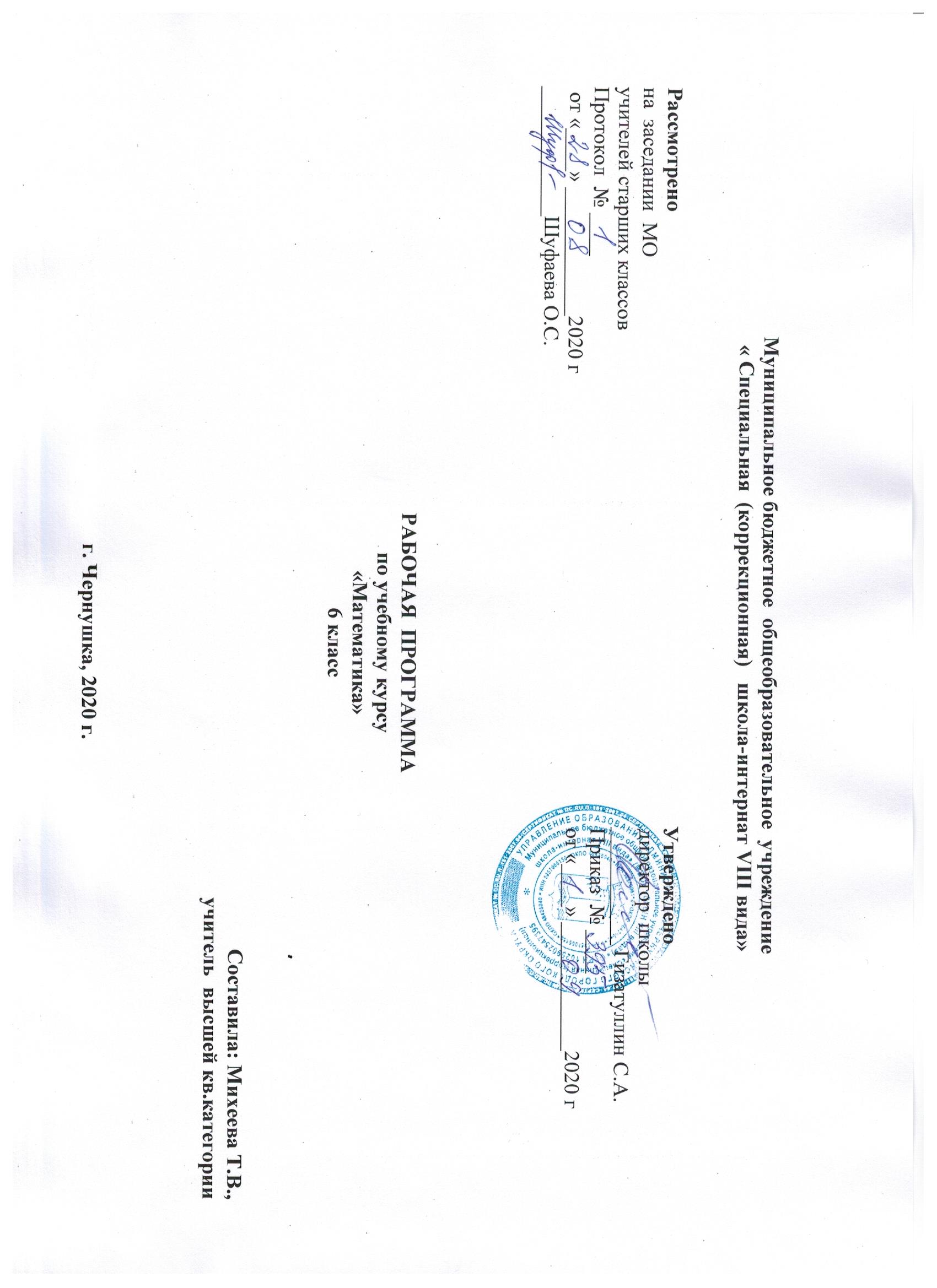 СОДЕРЖАНИЕПояснительная записка____________________________________________ 3 - 5Содержание обучения     ___________________________________________  6 Основные требования к знаниям и умениям учащихся__________________7 - 8Учебно-тематическое планирование__________________________________ 9 - 13Календарно-тематическое поурочное планирование_____________________14 - 47Учебно-методическое  обеспечение  рабочей программы_________________48Приложение №1 «Проверка знаний и умений учащихся по математике»____ 49 – 51Приложение №2 «Используемые в работе  ресурсы сети Интернет»________52 - 53ПОЯСНИТЕЛЬНАЯ ЗАПИСКАСтатус документаРабочая учебная программа по математике в 6 классе специальной (коррекционной) школы VIII вида составлена на основе программы для специальной (коррекционной) образовательной школы VIII вида для 5-9 классов, сборник 1, допущена Министерством образования РФ, 2001 года под редакцией В.В.Воронковой.Структура документаРабочая программа включает пять разделов: пояснительную записку, основное содержание тем учебного курса,учебно - тематический план,  требования к уровню подготовки обучающихся, критерии и нормы оценки знаний обучающихся, список литературы.Общая характеристика предметаМатематика обладает колоссальным воспитательным потенциалом: воспитывается интеллектуальная честность, критичность мышления, способность к размышлениям и творчеству.Обучение математике во вспомогательной школе носит предметно-практический характер, тесно связанный как с жизнью и профессионально-трудовой подготовкой обучающихся, так и с другими учебными дисциплинами.Цель: овладение  навыками арифметических действий над целыми числами,  дробями и над числами, полученными при измерении величин, счета различными разрядными единицами в пределах  1 000 000.Задачи:через обучение математике повышать уровень общего развития обучающихся с ОВЗ  и по возможности наиболее полно скорректировать недостатки их познавательной деятельности и личностных качеств;развивать умения пользоваться устными вычислительными приемами посредством проведения  ежедневного устного счёта;развивать умение выполнять  арифметические действия  с числами, полученными при измерении величин путем выполнения практических упражнений;через уроки геометрии развивать умение  распознавать геометрические фигуры, тела на моделях, рисунках, чертежах;способствовать   приобретению практических умений в решении задач измерительного и вычислительного характера;развивать речь обучающихся, обогащать её математической терминологией;воспитывать у обучающихся целеустремленность, терпение, работоспособность, настойчивость, трудолюбие, самостоятельность, прививать им навыки контроля и самоконтроля, развивать у них точность и глазомер, умение планировать работу и доводить начатое дело до завершения.воспитание интереса к математике, стремления использовать математические знания в повседневной жизни посредством использования ИКТ, занимательных материалов, дидактических игр ;     способствовать сохранению и укреплению здоровья обучающихся путем применения на уроках и внеклассных занятиях современных здоровьесберегающих технологий.Математическое образование в основной специальной (коррекционной) школе VIII вида складывается из следующих содержательных компонентов (точные названия блоков): арифметика, геометрия.Арифметика призвана способствовать приобретению практических навыков, необходимых для повседневной жизни. Она служит базой для всего дальнейшего изучения математики, способствует логическому развитию и формированию умения пользоваться алгоритмами.Геометрия – один из важнейших компонентов математического образования, необходимая для приобретения конкретных знаний о пространстве и практически значимых умений, формирования языка описания объектов окружающего мира, для развития пространственного воображения и интуиции, математической культуры, для эстетического воспитания обучающихся. Изучение геометрии вносит вклад в развитие логического мышления.Основные межпредметные связи осуществляются с уроками изобразительного искусства (геометрические фигуры и тела, симметрия), трудового обучения (построение чертежей, расчеты при построении), СБО (арифметических задач связанных с социализацией).Общая характеристика учебного процессаСогласно федеральному базисному учебному плану для образовательных специальных (коррекционных) учреждений VIII вида Российской Федерации на изучение математики на ступени основного общего образования  в 7 классе отводится 5 часов в неделю.В 7 классе из числа уроков выделяется один урок в неделю на изучение геометрического материала. Все чертежные работы выполняются с помощью инструментов на нелинованной бумаге.В рабочей программе предусмотрена дифференциация учебных требований к разным категориям детей по их обучаемости математическим знаниям и умениям. Программа определяет оптимальный объем знаний и умений по математике, который доступен большинству обучающихся. Учитывая особенности этой группы школьников, рабочая программа определила те упрощения, которые могут быть сделаны, чтобы облегчить усвоение основного программного материала. Методология преподавания математикиВ своей практике мы используем следующие методы обучения обучающихся с интеллектуальной недостаточностью на уроках математики: (классификация методов по характеру познавательной деятельности).Объяснительно-иллюстративный метод, метод при котором учитель объясняет, а дети воспринимают, осознают и фиксируют в памяти.Репродуктивный метод (воспроизведение и применение информации)Метод проблемного изложения (постановка проблемы и показ пути ее решения)Частично – поисковый метод (дети пытаются сами найти путь к решению проблемы)Исследовательский метод (учитель направляет, дети самостоятельно исследуют).Наиболее продуктивным и интересным считаем создание проблемной ситуации, исследование, поиск правильного ответа.Для развития познавательных интересов стараемся выполнять следующие условия:избегать в стиле преподавания будничности, монотонности, серости, бедности информации, отрыва от личного опыта обучающегося;не допускать учебных перегрузок, переутомления и низкой плотности режима работы использовать содержание обучения как источник стимуляции познавательных интересов;стимулировать познавательные интересы многообразием приемов занимательности (иллюстрацией, игрой, кроссвордами, задачами-шутками, занимательными упражнениями т.д.);специально обучать приемам умственной деятельности и учебной работы, использовать проблемно-поисковые методы обучения.Знания обучающегося будут прочными, если они приобретены не одной памятью, не заучены механически, а являются продуктом собственных размышлений и проб и закрепились в результате его собственной творческой деятельности над учебным материалом.В своей работе применяем эффективные формы обучения школьников с интеллектуальными нарушениями: индивидуально – дифференцированный подход, проблемные ситуации, практические упражнения. Прививаем и поддерживаем интерес к своему предмету по-разному: используем занимательные задания, загадки и ребусы, наглядные средства обучения, таблицы-подсказки.Промежуточная аттестация проводится в соответствии с Положением школы о промежуточной аттестации обучающихся, системе оценивания  знаний, умений, навыков, с Приказами и инструктивными письмами Министерства образования и науки РФ по итогам учебного года в сроки, установленные календарным учебным графиком школы, в соответствии с 273-ФЗ "Об образовании в Российской Федерации".          Периодами промежуточной аттестации в 5-9 классах являются четверти.     Основная форма промежуточной аттестации - контрольная работа.Содержание обученияНумерация чисел в пределах 1 000 000;Получение единиц, круглых десятков, сотен тысяч в пределах 1 000 000; сложение и вычитание круглых чисел в пределах 1 000 000;Получение четырех-, пяти-, шестизначных чисел из разрядных слагаемых Разложение на разрядные слагаемые, чтение, запись под диктовку; Изображение на счетах, калькуляторе;Разряды: единицы, десятки, сотни тысяч, класс тысяч, нумерационная таблица;                                                                                                           Сравнениесоседних  разрядов, сравнение классов тысяч и единиц;Округление чисел до единиц, десятков, сотен, тысяч;Определение количества разрядных единиц и общего количества единиц, десятков, сотен, тысяч в    числе;Числа простые и составные;Обозначение римскими цифрами чисел ХIII – ХХ;Устное (легкие случаи) и письменное сложение, вычитание, умножение и деление на однозначное число;  Круглые десятки чисел в пределах 10 000;Деление с остатком4Проверка арифметических действий;Устное и письменное сложение и вычитание чисел, полученных при измерении двумя мерами стоимости, длины, массы, времени;Обыкновенные дроби;Смешанные числа, их сравнение;Основное свойство обыкновенных дробей;Преобразования: замена мелких долей более крупными (сокращение), неправильных дробей целыми или смешанными числами;Сложение и вычитание  дробей (и смешанных чисел)  с одинаковыми  знаменателями;Простые арифметические задачи на нахождение дроби от  числа, на прямую пропорциональную зависимость, на соотношение: расстояние, скорость, время;Составные задачи на встречное движение (равномерное, прямолинейное) двух тел;Взаимное положение прямых  на плоскости (пересекаются, в том числе перпендикулярные, не пересекаются, т. е. параллельные);Взаимное положение прямых  в пространстве: наклонные, горизонтальные, вертикальные;Высота треугольника, прямоугольника, квадрата;Геометрические тела – куб, брус;Элементы куба, бруса: грани, ребра, вершины, их количество, свойства;Масштаб: 1 : 1 000; 1 :  10 000; 2 :  1; 10 : 1; 100: 1.ОСНОВНЫЕ ТРЕБОВАНИЯ К ЗНАНИЯМ И УМЕНИЯМ УЧАЩИХСЯзнать:десятичный  состав чисел в предел 1 000 000;  разряды и классы;основное свойство обыкновенных дробей; зависимость между расстоянием, скоростью и временем; различные случаи взаимного положения прямых  на плоскости  и в пространстве; свойства граней и ребер куба и бруса. уметь:устно складывать и вычитать круглые числа; читать, записывать под диктовку, откладывать на счетах,калькуляторе, сравнивать (больше, меньше) числа в пределах 1 000 000;чертить нумерационную  таблицу: обозначать разряды и классы; вписывать в нее числа; сравнивать; записывать числа, внесенные в таблицу, вне ее;округлять числа до любого заданного разряда в пределах 1 000 000;складывать, вычитать, умножать и делить на однозначное число и круглые десятки числа в пределах 10 000;выполнять деление с остатком;выполнять проверку арифметических действий;выполнять письменное сложение и вычитание чисел,полученных при измерении двумя мерами стоимости, длины и массы;сравнивать смешанные числа;заменять мелкие доли крупными, неправильные дроби целыми или смешанными числами; складывать, вычитать обыкновенные дроби с одинаковыми знаменателями;решать простые задачи на нахождение дроби от числа, разностное и кратное сравнение чисел, решать и составлять составные задачи на встречное движение двух тел;чертить перпендикулярные прямые, параллельные прямые, на заданном расстоянии;чертить высоту в треугольнике;выделять, называть, пересчитывать элементы куба, бруса.ПРИМЕЧАНИЯОбязательно:уметь читать, записывать под диктовку, сравнивать (больше-меньше) в пределах 1000 000;округлять числа до заданного разряда;складывать, вычитать умножать и делить на однозначное число и круглые десятки числа в пределах 10000;выполнять устное сложение и вычитание чисел в предела 100;письменно складывать, вычитать числа, полученные при измерении, единицами стоимости, длины, массы;читать, записывать под диктовку обыкновенные дроби и смешанные числа;знать виды обыкновенных дробей, сравнивать их с единицей;узнавать случаи взаимного положения прямых на плоскости и в пространстве;выделять, называть, элементы куба, бруса, их свойства.ТЕМАТИЧЕСКОЕ ПЛАНИРОВАНИЕКалендарно-урочное планирование 6  класс5 часов в неделю, всего 170 часов3 четверть - 50 часов. 4 четверть- 40 часовПо плану – 170 уроков.Фактически – 163 урока.Непроведенные – 7 уроков (резервные)Учебно-методическое обеспечение  рабочей программыОсновная литература для учителя:1.Перова М.Н. Методика преподавания математики в специальной (коррекционной) школе VIII вида: Учеб. для студ. дефект. фак. педвузов. —4-е изд., перераб. —М.: Гуманист. изд. центр ВЛАДОС, 2001. —408 с.: ил. —(коррекционная педагогика).2.Программы для 5-9 классов специальных (коррекционных) учреждений VIII вида: Сб.1. –М.: Гуманист. Изд. Центр ВЛАДОС, под редакцией доктора педагогических наук В.В.Воронковой, 2000. – 224 с. 3. Учебник «Математика» для 6 класса специальных (коррекционных) образовательных учреждений VIII вида под ред. Г. М. Капустиной, Москва «Просвещение», 2005.          Дополнительная литература для учителя:1. Гончарова Л. В. Предметные недели в школе. - Волгоград. 2003.2. Катаева А. А., Стребелева Е. А. Дидактические игры и упражнения в обучении умственноотсталых дошкольников: Кн. для учителя.— М.: Просвещение,1990.— 191 с.3. Обучение детей с нарушениями интеллектуального развития: (Олигофренопедагогика): Учеб. пособие для студ. высш. пед. учеб, заведений / Б.П.Пузанов, Н.П.Коняева, Б.Б.Горскин и др.; Под ред. Б.П.Пузанова. - М.: Издательский центр «Академия», 2001. - 272 с.4.Обучение и воспитание детей во вспомогательной школе: Пособие для учителей и студентов дефектолог. ф-тов пед. ин-тов/ Под ред. В. В. Воронковой — М.: Школа-Пресс, 1994. — 416 с.5.Перова М.Н., Эк В.В. Обучение элементам геометрии во вспомогательной школе: Пособие для учителя. —М., 1992. 6.Узорова О. В., Нефедова Е. А.Контрольные и проверочные работы по математике. – М., 2008.. 7. Эк В.В. Обучение математике учащихся младших классов специальных (коррекционных) общеобразовательных учреждений VIII вида.  - М., 2005.Основная литература для учащихся:1.Учебник «Математика» для 6 класса специальных (коррекционных) образовательных учреждений VIII вида под ред. Г. М. Капустиной, Москва «Просвещение», 2005.Дополнительная литература для учащихся:рабочая тетрадь по математики для учащихся 6 классов коррекционной школы 8 видаПРОВЕРКА ЗНАНИЙ И УМЕНИЙ УЧАЩИХСЯ ПО МАТЕМАТИКЕ                приложение №1Знания и умения учащихся по математике оцениваются по результатам их индивидуального и фронтального опроса, текущих и итоговых письменных работ. 1. Оценка устных ответовОценка «5»ставится ученику, если он;  а) дает правильные, осознанные ответы на все поставленные вопросы, может подтвердить правильность ответа предметно-практическими  действиями, знает и умеет применять правила умеет самостоятельно оперировать изученными  математическими представлениями;  б) умеет самостоятельно,  с минимальной  помощью учителя, правильно решить задачу, объяснить ход решения;  в) умеет производить и объяснять устные  и  письменные вычисления;  г) правильно узнает и называет геометрические фигуры,  их  элементы, положение фигур по отношению друг к другу на плоскости их  пространстве,  д) правильно выполняет работы по измерению и черчению с помощью измерительного и чертежного инструментов,  умеет объяснить последовательность работы.Оценка «4» ставится ученику,  если его ответ в основном  соответствует  требованиям, установленным  для оценки «5», но:   а) при ответе ученик допускает отдельные неточности,  оговорки,  нуждается  в  дополнительных  вопросах, помогающих  ему  уточнить ответ;  б)  при  вычислениях,  в  отдельных  случаях, нуждается  в дополнительных  промежуточных записях,  назывании  промежуточных  результатов  вслух,  опоре  на образы  реальных  предметов;  в)  при решении задач нуждается  в  дополнительных  вопросах  учителя,  помогающих анализу предложенной задачи  уточнению  вопросов  задачи,  объяснению выбора действий;  г) с незначительной по мощью учителя правильно узнает и называет геометрические фигуры, их элементы, положение фигур на  плоскости,  в пространстве,  по отношению  друг  к  другу;  д) выполняет работы по измерению  и черчению  с недостаточной точностью.Все недочеты в работе ученик  легко исправляет  при  незначительной  помощи учителя,  сосредоточивающего внимание ученика на существенных особенностях задания,  приемах его выполнения, способах  объяснения.  Если ученик в  ходе ответа замечает  и  самостоятельно исправляет  допущенные ошибки,  то ему может быть поставлена оценка «5».Оценка «З»  ставится ученику,  если он: а)  при незначительной помощи учителя или учащихся класса дает правильные ответы  на поставленные  вопросы, формулирует правила, может их применять;  б) производит  вычисления с опорой  на различные виды счетного материала,  но с соблюдением алгоритмов действий;  в) понимает и записывает после обсуждения  решение  задачи  под руководством учителя;  г) узнает и называет геометрические  фигуры,  их элементы, положение фигур на  плоскости  и в  пространстве  со значительной  помощью учителя или учащихся,  или  с  использованием записей  и  чертежей в тетрадях,  в учебниках,  на таблицах,  с  помощью  вопросов  учителя;  д) правильно  выполняет  измерение  и черчение  после  предварительного обсуждения  последовательности работы, демонстрации приёмов  ее  выполнения. Оценка  «2»  ставится ученику, если он обнаруживает,  незнание большей части программного материала не может воспользоваться помощью учителя,  других учащихся. Оценка «1»  ставится  ученику в том случае,  если  он  обнаруживает  полное незнание программного материала, соответствующего его познавательным возможностям. 2. Письменная проверка знаний и умений учащихсяУчитель проверяет и  оценивает все письменные работы учащихся.  При оценке письменных работ используются  нормы  оценок письменных контрольных работ, при этом учитывается уровень самостоятельности ученика, особенности его развития. По своему содержанию письменные контрольные  работы  могут быть либо однородными  (только задачи,  только примеры,  только  построение геометрических фигур и т. д.), либо комбинированными,— это зависит от цели работы,  класса и объема проверяемого  материала. Объем  контрольной работы должен быть таким,  чтобы на ее выполнение учащимся требовалось:  во втором  полугодии  I класса  25—35 мин,  во II — IV классах 25—40 мин,  в V — IХ классах 35 — 40 мин.  Причем  за указанное время учащиеся должны не только выполнить работу,  но и успеть ее проверить.В  комбинированную контрольную работу могут быть включены:  1—3 простые задачи,  или  1—3  простые задачи и составная (начиная со II класса), или 2 составные задачи,  примеры  в  одно  и  несколько арифметических действий (в том числе и на порядок действий, начиная с III класса) математический  диктант, сравнение  чисел,  математических  выражений,  вычислительные,   измерительные задачи или другие  геометрические  задания.  При оценке письменных  работ учащихся по математике  грубыми  ошибками следует считать:  неверное  выполнение  вычислений  вследствие  неточного применения   правил  и  неправильное  решение  задачи  (неправильный выбор, пропуск действий,   выполнение  ненужных  действий, искажение смысла  вопроса, привлечение  посторонних или потеря необходимых числовых данных),  неумение правильно выполнить измерение и построение геометрических фигур. Негрубыми ошибками считаются ошибки, допущенные в процессе списывания числовых  данных (искажение, замена), знаков  арифметических действий, нарушение в формулировке вопроса (ответа) задачи, правильности расположения записей, чертежей, небольшая неточность в измерении и черчении.Оценка не снижается за грамматические ошибки, допущенные в работе. Исключение составляют  случаи написания  тех слов и  словосочетаний,  которые широко  используются  на  уроках  математики  (названия компонентов и результатов, действий,  величин и др.).При оценке  комбинированных работ:Оценка «5»  ставится,  если вся  работа  выполнена  без ошибок.Оценка «4»  ставится,  если в работе имеются  2—3 негрубые ошибки.Оценка «3»  ставится, если решены простые задачи,  но не решена  составная  или решена одна из двух составных задач,  хотя и с негрубыми ошибками, правильно выполнена большая часть других заданий.Оценка «2»  ставится, если не решены задачи, но сделаны попытки их  решить, и выполнено  менее половины других заданий. Оценка «1»   ставится, если ученик  не приступал к решению задач;  не выполнил других заданий. При оценке работ, состоящих из примеров и других заданий,  в  которых  не предусматривается  решение задач:Оценка «5»   ставится, если все задания выполнены правильно.Оценка «4»   ставится, если допущены 1—2  негрубые ошибки.Оценка «3»   ставится, если допущены 1—2  грубые ошибки или  3—4 негрубые.Оценка «2»   ставится, если допущены  3—4  грубые  шибки и  ряд негрубых. Оценка «1»   ставится, если допущены ошибки в выполнении большей части заданий. При оценке работ, состоящих только из задач с геометрическим содержанием (решение задач на вычисление  градусной  меры углов,  площадей,  объемов и т. д.,задач на измерение  и  построение и др.):Оценка «5»   ставится, если все задачи  выполнены правильно. Оценка «4»   ставится, если допущены 1-— 2 негрубые ошибки при решении задач на вычисление или измерение,  а построение выполнено недостаточно точно. Оценка «3»   ставится, если не решена одна из двух-трех данных задач на вычисление, если при измерении допущены небольшие неточности;  если построение выполнено правильно, но допущены ошибки при  размещении чертежей на листе бумаги, а также при обозначении геометрических фигур буквами.Оценка «2»   ставится, если не решены две задачи на вычисление,  получен неверный результат при измерении или нарушена последовательность построения геометрических фигур.Оценка «1»   ставится, если не решены  две задачи на вычисление, получены неверные результаты при измерениях, не построены заданные геометрические фигура.3. Итоговая оценка знаний и умений учащихся1. За год знания и умения учащихся оцениваются одним баллом.2. При выставлении итоговой оценки  учитывается  как  уровень знаний ученика, так и овладёние им практическими умениями.З. Основанием для выставления  итоговой отметки служат: результаты  наблюдений учителя за повседневной  работой ученика, текущих и итоговых контрольных работ.Используемые в работе ресурсы сети Интернет:                             приложение №2http://www.alleng.ru/edu/math1.htm     много пособий можно скачать!Министерство образования РФ: http://www.informika.ru/; http://www.ed.gov.ru/;http://www.edu.ru/.Тестирование online: 1-11 классы: http://www.kokch.kts.ru/cdo/.Педагогическая мастерская, уроки в Интернет и многое другое: http://teacher.fio.ru.Новые технологии в образовании: http://edu.secna.ru/main/.Путеводитель «В мире науки» для школьников: http://www.uic.ssu.samara.ru/~nauka/.Мегаэнциклопедия Кирилла и Мефодия: http://mega.km.ru.Сайты «Мир энциклопедий», например: http://www.rubricon.ru/;http://www.encyclopedia.ru/http://www.fipi.ru/http://www.ege.edu.ru/http://obrnadzor.gov.ru/    российский обрнадзор, можно пройти по ссылке с fipihttp://www.edu.ru/index.php   российское образование, федеральный портал, можно пройти по ссылке с ipi, огромноеколичество материала,http://www.ege.ru/http://mathege.ru          открытый банк заданий по математикеhttp://www.proforientator. ru/ege    для классного руководителя!!! и учителя-предметника.http://www.ctege.org/http://www.edu.ru/moodle/   российское образование федеральный портал, все предметыhttp://www.rustest.ru/ege/http://www.college.ru/   платное тестирование, есть один бесплатный демотест.http://www.matematika-na.ru/5class/mat_5_11.php  задания ИКТhttp://www.kokch.kts.ru/cdo/index.htm  тестирование  ИКТhttp://shimrg.rusedu.net/category/646/1576   Шапошников, много интересногоhttp://www.uchportal.ru/load/25-1-0-11708  много всего скачать!!!http://k-yroky.ru/load/13-1-0-821    полезные разделы урок+аттестация+…http://www.it-n.ru/communities.aspx?cat_no=4460&lib_no=31650&tmpl=lib   сеть творческих учителейhttp://www.pedsovet.ru/-   новости, методика и опыт преподавания учебных предметов, педагогические технологии, учебные заведения, уровни и ступени образования, органы управления образованием, образовательные сообщества и др.http://www.uroki.ru/- для тех, кто учится и учит. - Экзамены. Тематические планы. Поурочное планирование. Методическая копилка. Информационные технологии в школе.http://www.college.ru/- стандарты образования, учебные планы, методические разработки, обмен опытом. И многое другое.http://www.festival.1september/- очень большая коллекция публикаций по методикам преподавания всех предметов школьной программы, например: преподавание математики - 583 статьи, физики - 223, русского языка - 248, литературы - 345, в начальной школе - 960, иностранных языков - 470 и т.д. по всем предметам и вопросам.  http://www.new.teacher.fio/- новости; электронный журнал "Вопросы Интернет-образования"; книги учителю; публикации. Отдельные разделы по всем предметам школьной программы (английский, астрономия, биология,...физика, химия и др.). Каждый раздел включает подборки материалов и конкретные ссылки по темам: образовательные программы по предмету; к уроку готовы; книжный компас; новости и многое другое.http://www.klyaksa.net- портал учителя информатики. На портале представлен дидактический и методический материал по предмету, разработки уроков, конспекты школьника по программированию, форум учителей, тесты on-line...http://eidos.ru/- дистанционное образование: курсы, олимпиады, конкурсы, проекты, интернет-журнал "Эйдос".style_emoticons/default/wink.gif   http://www.gotovkege.ru        много материала по направлениям подготовки, пробное тестирование по разным предметам.http://www.ucheba.ru/ege/    для выпускников и абитуриентов, руководство по профессиям.№ темыТемакол-во часовКраткоесодержание темыЖизненные компетенцииЖизненные компетенцииАкадемический компонентАкадемический компонент№ темыТемакол-во часовКраткоесодержание темыбазовыйуровеньиндивидуальныйуровеньбазовыйуровеньиндивидуальныйуровень1.Повторение.Нумерациячисел в пределах1000 и арифметические действия с ними.20Число и цифра. Таблица классов и разрядов. Поместное значение цифр. Простые и составные числа. Округление чисел до десятков и сотен. Арифметические действия над числами. Преобразование чисел полученных при измерении. Сложение и вычитание чисел, полученных при измерении. Решение арифметических задач.Уметь: читать, слушать, формулировать вопросы, отвечать на вопросы, пересказать или пояснить прочитанное: выделить, обозначить, подвести итог, подчеркнуть, перечислить, произнести; оперировать математическими понятиями; правильно оформлять записи в тетради; умение работать в группе (паре); пользоваться математическими знаниями в различных видах деятельностиУметь: правильно читать, внимательно слушать, отвечать на вопросы, ориентироваться в учебнике (находить нужную страницу); умение работать в паре, по индивидуальным карточкам.Знать: таблицу классов и разрядов; поместное значение цифр; правила округления; приемы арифметических действий над числами в пределах 1000; приемы преобразования чисел, полученных при измерении; способы решения задач.Уметь: образовывать, читать, записывать, сравнивать числа в пределах 1000; раскладывать на разрядные слагаемые числа в пределах 1000; производить арифметические действия над числами; решать простые и составные задачи.Знать: десятичныйсостав чисел в пределах 1000; классы и разрядыклассов; правила округления до десятков и сотен; приемы арифметических действий над числами в пределах 1000; приемы преобразованиячисел, полученныхпри измерении.Уметь: образовывать, читать, записывать,сравнивать числа в пределах 1000; раскладывать на разрядные слагаемые числа в пределах 1000; производить арифметические действия над числами (с помощью учителя); решать простые и составные задачи (после разбора с учителем).2.Нумерациячисел в пределах1000000.11Образование, чтение, запись чисел в пределах 1000000. Разряды и классы. Определение количества разрядных единиц и общего количества единиц, десятков, сотен, единиц тысяч, десятков тысяч, сотен тысяч, единиц миллионов в числе. Счет разрядными единицами и равными числовыми группами в прямой и обратной последовательности (200,2 тыс., 20 тыс., 200 тыс.; 500,5 тыс., 50 тыс., 500 тыс.). Сравнение чисел в пределах 1000000. Умение отложить любое число в пределах 1000000 на счетах и калькуляторе. Разложение чисел на разрядные слагаемые. Получение числа из разрядных слагаемых. Округление чисел до указанного разряда. Римская нумерация от XIII до XX.Уметь: читать, слушать,  вести диалог, формулировать вопросы, отвечать на вопросы, пересказать или пояснить прочитанное: выделить, обозначить, подвести итог, подчеркнуть, перечислить, произнести; оперировать математическими понятиями; правильно оформлять записи в тетради; умение работать в группе (паре) на месте и у доски; пользоваться математическими знаниями в различных видах деятельностиУметь: правильно читать, внимательно слушать, отвечать на вопросы, ориентироваться в учебнике (находить нужную страницу); умение работать в паре, по индивидуальным карточкам, с помощью учителя.Знать: образование, чтение, запись чисел в пределах 1000000; таблицу классов и разрядов; счет разрядными единицами и равными числовыми группами в прямой и обратной последовательности;  правила округления до указанного разряда; римскую нумерацию.Уметь: образовывать, читать, записывать числа в пределах 1000000; раскладывать изученные числа на разрядные слагаемые; считать разрядными единицами и равными числовыми группами в прямой и обратной последовательности; откладывать на счетах и калькуляторе числа в пределах 1000000; округлять числа до указанного разряда; обозначить числа римской нумерацией.Знать: чтение, запись чисел в пределах 1000000; классы и разряды в числах в пределах 1000000; счет круглыми числами в прямой и обратной последовательности в пределах 1000000; правила округления до единиц тысяч; римскую нумерацию.Уметь: читать, записывать числа в пределах 1000000 (с помощью учителя); раскладывать изученные числа на разрядные слагаемые (с помощью учителя); считать круглыми числами в прямой и обратной последовательности (с помощью учителя); округлять числа до единиц тысяч; обозначать числа римской нумерацией (с помощью учителя, сильных учащихся).3.Единицы измеренияи их соотношения3Единицы измерения стоимости, длины, массы, времени и их соотношения. Уметь: читать; слушать; используя жизненный опыт, самостоятельно формулировать; задавать вопросы; отвечать на вопросы полным развернутым ответом; добывать нужную информацию, используя доступные источники (справочники, учебники, словари, интернет), передавать её; работать в группе, паре; пользоваться математическими знаниями для решения соответствующих возрасту задачУметь: внимательно читать, слушать, задавать вопросы, отвечать на вопросы; добывать нужную информацию (совместно с родителями, одноклассниками), используя доступные источники; оформлять записи в тетради.Знать: единицы измерения стоимости, массы, времени, их соотношения; приемы преобразования чисел, полученных при измерении.Уметь: выполнять преобразование чисел, полученных при измерении стоимости, длины, массы, времени.Знать: единицы измерения стоимости, массы, времени, их соотношения; приемы преобразования чисел, полученных при измерении.Уметь: выполнять преобразование чисел, полученных при измерении стоимости, массы, времени (с помощью учителя).4.Арифметическиедействия с целыми числами и числами, полученными при измерении стоимости, длины, массы, времени52Устное сложение и вычитание разрядных единиц в пределах 10000. Устное умножение разрядных единиц на однозначное число в пределах 10000, устное деление разрядных единиц на однозначное число вида 300:3; 4000:4; 9600:6. Письменное сложение и вычитание чисел в пределах 10000 без перехода и с переходом не более чем через 3 десятичных разряда. Устное и письменное сложение и вычитание чисел, полученных при измерении стоимости, длины, массы, времени с дальнейшим преобразования результата. Письменное умножение и деление 4-значных чисел на однозначное. Умножение и деление на 10, 100, 1000. Проверка всех арифметических действий (в том числе с помощью калькулятора). Решение арифметических задач.Уметь: читать, слушать, формулировать вопросы, отвечать на вопросы, правильно, осознанно, рационально, автоматизировано, прочно владеть вычислительными навыками; оперировать математическими понятиями; правильно оформлять записи в тетради; умение работать в группе (паре); развитие вкуса и способности использовать математические знания для творчестваУметь: правильно читать, внимательно слушать, отвечать на вопросы, ориентироваться в учебнике (находить нужную страницу); умение работать в паре, с учителем; по индивидуальным карточкам.Знать: приемы сложения и вычитания, умножения и деления чисел в пределах 10000; приемы проверки этих действий; приемы сложения и вычитания чисел, полученных при измерении с дальнейшим преобразованием результата; способы решения задач.Уметь: устно и письменно выполнять арифметические действия с числами в пределах 10000 без перехода и с переходом через разряд; устно и письменно выполнять арифметические действия с числами, полученными при измерении 1-2 единицами стоимости, длины, массы, времени с дальнейшим преобразованием результата; решать простые и составные задачи.Знать: приемы сложения и вычитания, умножения и деления чисел в пределах 10000; приемы проверки этих действий; приемы сложения и вычитания чисел, полученных при измерении.Уметь: устно и письменно выполнять арифметические действия с числами в пределах 10000 (с помощью учителя),  устно и письменно выполнять арифметические  действия с числами, полученными при измерении 1-2 единицами стоимости, длины, массы, времени (с помощью учителя, сильных учеников); решать арифметические задачи (с помощью учителя).5.Дроби.41Образование и виды дробей. Образование смешанного числа. Сравнение смешанных чисел. Основное свойство дроби. Преобразование обыкновенных дробей. Нахождение части от числа. Нахождение нескольких частей от числа. Решение задач.Сложение и вычитание обыкновенных дробей с одинаковыми знаменателями. Сложение и вычитание смешанных чисел. Решение арифметических задач на нахождение одной части, нескольких частей от числа.Уметь: читать, слушать, формулировать вопросы, отвечать на вопросы полным ответом; организовывать взаимосвязь своих знаний; оперировать математическими понятиями; правильно оформлять записи в тетради; умение работать в группе (паре); организовывать свою работу; развитие вкуса и способности использовать математические знания для творчестваУметь: правильно читать, внимательно слушать, отвечать на вопросы, ориентироваться в учебнике (находить нужную страницу); умение работать в паре, по индивидуальным карточкам, с помощью учителя.Знать: приемы образования дроби и смешанного числа; виды дробей; основное свойство дроби; приёмы нахождения части или нескольких частей от числа; приёмы выражения дроби в более крупных или мелких долях; приемы сложения и вычитания дробей с одинаковым знаменателем, смешанных чисел; способы решения задач на нахождение одной (нескольких) частей от числа.Уметь: сравнивать смешанные числа; заменять мелкие доли крупными и наоборот, неправильные дроби целыми или смешанными числами; складывать и вычитать дроби с одинаковым знаменателем, смешанные числа; решать арифметические задачи на нахождение одной (нескольких) частей от числа.Знать: приемы образования дроби и смешанного числа; числитель и знаменатель обыкновенной дроби; основное свойство дроби; правильные и неправильные дроби, смешанные числа; приёмы нахождения части от числа; приёмы выражения дроби в более крупных или мелких долях; приемы сложения и вычитания дробей с одинаковым знаменателем, смешанных чисел; способы решения задач на нахождение одной части от числа.Уметь: читать и записывать обыкновенны дроби и смешанные числа; складывать и вычитать дроби с одинаковым знаменателем, смешанные числа (с помощью учителя); решать арифметические задачи на нахождение одной части от числа.6.Арифметические задачи11Простые арифметические задачи на соотношение: скорость, время, расстояние. Составные задачи на встречное движение (равномерное, прямолинейное) двух тел.Уметь: читать, слушать, формулировать вопросы, отвечать на вопросы полным ответом; организовывать взаимосвязь своих знаний; оперировать математическими понятиями; правильно оформлять записи в тетради; умение работать в группе (паре); организовывать свою работу; пользоваться математическими знаниями для решения соответствующих возрасту задачУметь: правильно читать, внимательно слушать, отвечать на вопросы, ориентироваться в учебнике (находить нужную страницу); умение работать в паре, по индивидуальным карточкам, с помощью учителяЗнать: понятия «скорость», «время», «расстояние»; их соотношение; способы составления и решения задачУметь: делать краткую запись задачи с помощью таблицы; решать простые задачи на нахождение скорости, времени, расстояния; решать составные задачи на встречное движение (равномерное, прямолинейное) двух тел.Знать: понятия «скорость», «время», «расстояние»; их соотношение; способы составления и решения задачУметь: решать простые задачи на нахождение скорости, времени, расстояния; решать составные задачи на встречное движение (равномерное, прямолинейное) двух тел (с помощью учителя, сильных учеников)7.Геометрическийматериал32Повторение: Круг. Окружность (радиус, диаметр). Виды треугольников. Виды многоугольников. Периметр.Положение в пространстве: горизонтальное, вертикальное, наклонное. Уровень, отвес. Вычерчивание параллельных прямых на заданном расстоянии друг от друга. Единица измерения углов градус. Транспортир. Построение и измерение углов с помощью транспортира. Высота треугольника, прямоугольника, квадрата. Геометрические тела – куб, брус. Элементы куба, бруса: грани, ребра, вершины, их количество, свойства.Масштаб: 1:1000; 1:10000; 2:1; 10:1; 100:1Уметь: читать, слушать,  добывать нужную информацию, используя доступные источники; формулировать вопросы, отвечать на вопросы, правильно, оперировать математическими понятиями; правильно оформлять записи в тетради; умение работать в группе (паре); развитие вкуса и способности использовать математические знания для творчества; пользоваться измерительными навыками в различных видах деятельностиУметь: правильно читать, внимательно слушать, добывать нужную информацию (с помощью родителей); отвечать на вопросы, ориентироваться в учебнике (находить нужную страницу); умение работать в паре, с учителем; по индивидуальным карточкам.Знать: понятия «горизонтальное», «вертикальное», «наклонное» положение; назначение приборов отвеса и уровня; приемы измерения углов; приемы построения углов, треугольников, прямоугольника, квадрата; элементы куба, бруса; назначение масштаба.Уметь: чертить параллельные прямые на заданном расстоянии друг от друга; определять с помощью уровня, отвеса положение объекта в пространстве; практически пользоваться масштабом; строить и измерять углы; чертить высоты в треугольниках; вычислять периметр многоугольника.Знать: понятия «горизонтальное», «вертикальное», «наклонное» положение; назначение приборов отвеса и уровня; приемы измерения углов; приемы построения углов, треугольников, прямоугольника, квадрата; элементы куба, бруса; назначение масштаба.Уметь: чертить параллельные прямые на заданном расстоянии друг от друга; определять с помощью уровня, отвеса положение объекта в пространстве (с помощью учителя); строить и измерять углы; чертить высоты в треугольниках (с помощью учителя); вычислять периметр многоугольника (с помощью учителя)№ темы№ урокаДата планДата  факТема урокаТема урокаЦели и задачи урокаТип урокаМетоды и приемыРабота по группамРабота по группамОборуд-ие,дид.материал,(словарь)ЦОРКоррекционная работа№ темы№ урокаДата планДата  факТема урокаТема урокаЦели и задачи урокаТип урокаМетоды и приемыI, II грIII гр.Оборуд-ие,дид.материал,(словарь)ЦОРКоррекционная работа1.2.3.4.4.5.6.7.8.9.10.11.12.1 четверть - 40 часов1 четверть - 40 часов1 четверть - 40 часов1.101.09.01.09.Десятичная система счетаДесятичная система счетаЗакрепить понятие «число» и «цифра», название чисел в зависимости от количества цифрУрок повторенияРепродуктивныйРабота с учебником, тетрадью, раздаточным материаломРабота с учебником, тетрадью, раздаточным материаломУчебник, таблицы, числовые карточки, словарные словаПрезентация «Число и цифра»Развивать устную, связную речь через упражнение «Таблица»202.09.02.09.Таблица классов и разрядов. Работа со счетами.Таблица классов и разрядов. Работа со счетами.Повторить 1 класс таблицы и его разрядные единицы. Формировать умение пользоваться счетамиУрок повторенияОбъяснительно-иллюстративныйРабота с учебником, тетрадью, таблицей, со счетамиРабота с учебником, тетрадью, таблицей, со счетами с помощью учителяТаблица классов и разрядов, числовые карточки, счетыПрезентация «Число и цифра»Развивать мышление, внимание через игру «Узнай число»303.09.03.09.Сравнение чисел по величине. Числа четные и нечетные.Сравнение чисел по величине. Числа четные и нечетные.Повторить и закрепить приемы сравнения чисел по величине, понятия «четные» и «нечетные» числа.Урок повторенияРепродуктивныйРабота с числами, карточками, у доскиРабота с числами, карточками, у доски с помощью учителяТаблицы, образец, числовые карточкиПрезентация «Число и цифра»Развивать память, словесно-логическое мышление через игру «Сравни»407.09.07.09.Разложение чисел на разрядные слагаемыеРазложение чисел на разрядные слагаемыеПовторить и закрепить прием разложения числа на сумму разрядных слагаемыхУрок повторенияПрактическийРабота с таблице классов и разрядовРабота с таблице классов и разрядов с помощью учителяТаблица классов и разрядов, числовые карточкиРазвивать концентрацию внимания при раскладывании чисел на разрядные слагаемые508.09.08.09.Простые и составные числаПростые и составные числаДать понятия «простые» и «составные» числаКомбинированный урокРепродуктивныйРабота с учебником, тетрадью, у доскиРабота с учебником, тетрадью, у доски с помощью учителяЧисловой ряд, поисковые таблицы Презентация «Простые и   составные числа»Развитие памяти,  мышления, внимания, речи учащихся609.09.09.09.Сложение и вычитание чисел в пределах 1000Сложение и вычитание чисел в пределах 1000Закрепить приемы сложения и вычитания чисел в пределах 1000Урок закрепленияПрактическийРешение примеров и задачРешение примеров и задач с помощью учителяСтенд – компоненты сложения и вычитанияМультимедийный учебник «Уроки Кирилла и Мефодия. Математика»Развивать долговременную память путем запоминания и воспроизведения алгоритма сложения и вычитания чисел в пределах 1000710.09.10.09.Округление чисел до десятковОкругление чисел до десятковПовторить и закрепить приемы округления чисел до десятковУрок закрепленияПрактическийОкругление чиселОкругление чисел с помощью учителяПравило округления, пример-образецРазвивать устную, связную речь через решение примеров на округление814.09.14.09.Округление чисел до сотенОкругление чисел до сотенПовторить и закрепить приемы округления чисел до сотенУрок закрепленияПрактическийОкругление чиселОкругление чисел с помощью учителяПравило округления, пример-образецРазвивать долговременную память путем запоминания и воспроизведения алгоритма округления чисел924.09.24.09.Входная  контрольная работаВходная  контрольная работаПроверить и оценить знания учащихсяУрок проверки и оценкиМетод самостоятельной работыК/рК/рТекст к/рКорригировать зрительное, слуховое восприятие, вычислительные навыки, логическую память, навыки самостоятельности через выполнение проверочных заданий1028.0928.09Работа над ошибками. Составление и решение задач по схеме.Работа над ошибками. Составление и решение задач по схеме.Формировать умение составлять и решать арифметические задачи по схеме Урок повторения и закрепленияПрактическийСоставление и решение задачи по  схемеСоставление и решение простой задачи по  схемеСхемы задачПрезентация «Алгоритм решения задачи»Развивать устную и письменную речь, внимание, мышление, через решение примеров1115.09.15.09.Нахождение неизвестных компонентов сложенияНахождение неизвестных компонентов сложенияПовторить и закрепить прием нахождения неизвестных компонентов сложенияУрок закрепленияОбъяснительно-иллюстративныйРешение уравненийРешение уравнений с помощью учителяСтенд – компоненты сложенияРазвивать связную речь, мышление через умение правильно находить неизвестные компоненты при сложении и вычитании1216.09.16.09.Нахождение неизвестных компонентов вычитанияНахождение неизвестных компонентов вычитанияПовторить и закрепить приемы нахождения неизвестных компонентов сложенияУрок закрепленияОбъяснительно-иллюстративныйРешение уравненийРешение уравнений с помощью учителяСтенд – компоненты вычитанияПрезентация «Зарядка для глаз»Развивать связную речь, мышление через умение правильно находить неизвестные компоненты при  вычитании1317.09.17.09.Умножение и деление 3-значных чисел на 1-значное Умножение и деление 3-значных чисел на 1-значное Повторить и закрепить приемы умножения и деления 3-значных чисел на 1-значное число Урок закрепленияРепродуктивныйРешение примеров и задач Решение примеров и задач по образцуСтенд – компоненты умножения и деления, пример - образецРазвивать  приемы мыслительной деятельности: анализ, синтез, обобщение, при работе с алгоритмом умножения и деления.1421.09.21.09.Самостоятельная работа по теме: «Нумерация чисел в пределах 1000»Самостоятельная работа по теме: «Нумерация чисел в пределах 1000»Проверить знания учащихся по теме: «Нумерация чисел в пределах 1000»Урок проверки знанийМетод самостоятельной работыС/рС/рТекст с/рКорригировать зрительное, слуховое восприятие, вычислительные навыки, логическую память, навыки самостоятельности через выполнение проверочных заданий1522.09.22.09.Преобразование чисел, полученных при измерении в более крупные меры.Преобразование чисел, полученных при измерении в более крупные меры.Повторить и закрепить прием преобразования чисел, полученных при измерении в более крупные мерыУрок повторения и закрепленияРепродуктивныйВыражение чисел в более крупных мерахВыражение чисел в более крупных мерах по образцуТаблица мер, пример – образецПрезентация: «Зарядка с колобком»Развивать  приемы мыслительной деятельности: анализ, синтез, обобщение, 1623.09.23.09.Преобразование чисел, полученных при измерении в более мелкие меры.Преобразование чисел, полученных при измерении в более мелкие меры.Повторить и закрепить прием преобразования чисел, полученных при измерении в более мелкие мерыУрок повторения и закрепленияРепродуктивныйВыражение чисел в более мелких мерахВыражение чисел в более мелких мерах по образцуТаблица мер, пример – образецРазвивать внимание, мышление через упражнение «Преобразуй»1729.09.29.09.Сложение и вычитание чисел, полученных при измерении.Сложение и вычитание чисел, полученных при измерении.Повторить и закрепить приемы сложения и вычитания чисел, полученных при измеренииУрок повторения и обобщенияРепродуктивныйРешение примеров и задачРешение примеров и задач с помощью учителяСтен – компоненты сложения и вычитания, таблица мерМультимедийный учебник «Уроки Кирилла и Мефодия. Математика»Развивать внимание, мышление, через игру «Веселая полянка»1830.09.30.09.Решение сложных примеров и задач.Решение сложных примеров и задач.Повторить и закрепить материал по теме: «Нумерация чисел и арифметические действия с числами в пределах 1000»Урок обобщения и систематизацииПрактическийРешение примеров и задачРешение примеров и задач с помощью учителяПримеры - образцыРазвивать  сосредоточенное  (концентрированное) внимание, мышление, через решение примеров и задач 1901.10.01.10.Контрольная работа по теме: «Нумерация чисел и арифметические действия с числами в пределах 1000»Контрольная работа по теме: «Нумерация чисел и арифметические действия с числами в пределах 1000»Проверить и оценить знания учащихся по теме: «Нумерация чисел и арифметические действия с числами в пределах 1000»Урок проверки и оценкиМетод самостоятельной работыРабота по тексту к/р 1,2 группыРабота по тексту к/р 3 группыТекст к/р по группамКорригировать зрительное, слуховое восприятие, вычислительные навыки, логическую память, навыки самостоятельности через выполнение проверочных заданий2005.10.05.10.Работа над ошибками. Решение примеров и задач.Работа над ошибками. Решение примеров и задач.Исправить, допущенные в к/р, ошибки. Закрепить умение выполнять арифметические действия с числами в пределах 1000Урок коррекции ЗУНЭвристическийРешение подобных примеров и задачРешение подобных примеров и задач с помощью учителяИндивидуальные карточки, примеры - образцыРазвивать диалогическую и монологическую речь через решение примеров и задач2.106.10.06.10.Разрядные единицы в пределах 1000000Разрядные единицы в пределах 1000000Формировать понятие новой разрядной единицыУрок изучения нового материалаОбъяснительно-иллюстративныйРабота над числамиРабота над числами с помощью учителяЧисловые карточкиМультимедийный учебник «Уроки Кирилла и Мефодия. Математика»Развивать внимание, мышление через упражнение «Реши по образцу»207.10.07.10.Таблица классов и разрядов. Работа со счетами.Таблица классов и разрядов. Работа со счетами.Формировать понятие нового класса и разрядов. Учить откладывать их на счетах и читать со счёт.Урок изучения нового материалаОбъяснительно-иллюстративныйРабота с таблицей классов и разрядов, со счётамиРабота с таблицей классов и разрядов, со счётами с помощью учителяТаблица классов и разрядов, счетыРазвивать мышление, память, через упражнение «Примени правила» и «Таблица»308.10.08.10.Получение 4-значных чисел. Разложение на разрядные слагаемые и составление из разрядных слагаемых.Получение 4-значных чисел. Разложение на разрядные слагаемые и составление из разрядных слагаемых.Познакомить с приемом получения 4-значных чисел, разложение его на разрядные слагаемые и составление из разрядных слагаемыхУрок изучения нового материалаОбъяснительно-иллюстративныйРабота над числами, с абакомРабота с числами, с абаком с помощью учителяТаблица классов и разрядов, пример- образецМультимедийный учебник «Уроки Кирилла и Мефодия. Математика»Развивать внимание, мышление через упражнение «Реши по образцу»412.10.12.10.Получение 5-значных чисел. Разложение на разрядные слагаемые и составление из разрядных слагаемыхПолучение 5-значных чисел. Разложение на разрядные слагаемые и составление из разрядных слагаемыхПознакомить с приемом получения 5-значных чисел, разложение его на разрядные слагаемые и составление из разрядных слагаемыхУрок изучения нового материалаОбъяснительно-иллюстративныйРабота над числами, с абакомРабота с числами, с абаком с помощью учителяТаблица классов и разрядов, пример- образецМультимедийный учебник «Уроки Кирилла и Мефодия. Математика»Развивать  приемы мыслительной деятельности: анализ, синтез, обобщение, при работе с алгоритмом умножения и деления.513.10.13.10.Получение 6-значных чисел. Разложение на разрядные слагаемые и составление из разрядных слагаемыхПолучение 6-значных чисел. Разложение на разрядные слагаемые и составление из разрядных слагаемыхПознакомить с приемом получения 6-значных чисел, разложение его на разрядные слагаемые и составление из разрядных слагаемыхУрок изучения нового материалаОбъяснительно-иллюстративныйРабота над числами, с абакомРабота с числами, с абаком с помощью учителяТаблица классов и разрядов, пример- образецМультимедийный учебник «Уроки Кирилла и Мефодия. Математика»Развитие долговременной памяти на основе повторения пройденного материала, мышления на основе решения задач.614.10.14.10.Округление чисел до  указанного разрядаОкругление чисел до  указанного разрядаФормировать умение округлять числа до единиц тысячУрок изучения нового материалаОбъяснительно-иллюстративныйРабота с числами. таблицейРабота с числами. таблицей с помощью учителяПравило, пример - образецМультимедийный учебник «Уроки Кирилла и Мефодия. Математика»Коррекция внимания  и памяти при припоминании алгоритма округления чисел715.10.15.10.Округление чисел. Римская нумерация от 1 до 20Округление чисел. Римская нумерация от 1 до 20Повторить римскую нумерацию от 1 до 12. Познакомить с римской нумерацией от 13 до 20.Комбинированный урокЧастично - поисковыйРабота с учебником, таблицейРабота с учебником, таблицей с помощью учителяПлакат с римской нумерациейРазвивать связную,  устную речь, через умение отвечать полными, развернутыми высказываниями на вопросы учителя.819.10.19.10.Самостоятельная работа по теме: «Работа над 6-значными числами»Самостоятельная работа по теме: «Работа над 6-значными числами»Проверить и оценить знания учащихсяУрок проверки и оценкиМетод самостоятельной работыРабота по тексту с/р 1,2 группыРабота по тексту с/р 3 группыТекст с/р по группамКорригировать зрительное, слуховое восприятие, вычислительные навыки, логическую память, навыки самостоятельности через выполнение проверочных заданий4.120.10.20.10.Сложение и вычитание 4-значных чисел с переходом через разряд единицСложение и вычитание 4-значных чисел с переходом через разряд единицУточнить приемы складывания и вычитания 4-значных чисел с переходом через разряд единицКомбинированный урокОбъяснительно-иллюстративныйРешение примеров и задачРешение примеров и задач с помощью учителяСтенд – компоненты сложения и вычитания, пример - образецМультимедийный учебник «Уроки Кирилла и Мефодия. Математика»Развивать орфографическую зоркость внимания, через работу над ошибками220.10.20.10.Сложение и вычитание 4-значных чисел с переходом через разряд десятковСложение и вычитание 4-значных чисел с переходом через разряд десятковУточнить приемы складывания и вычитания 4-значных чисел с переходом через разряд десятковКомбинированный урокРепродуктивныйРешение примеров и задачРешение примеров и задач с помощью учителяСтенд – компоненты сложения и вычитания, пример - образецМультимедийный учебник «Уроки Кирилла и Мефодия. Математика»Развивать устную, связную речь, словесно-логическое мышление, через упражнение «Реши примеры»3резерврезервСложение и вычитание 4-значных чисел с переходом через разряд сотенСложение и вычитание 4-значных чисел с переходом через разряд сотенУточнить приемы складывания и вычитания 4-значных чисел с переходом через разряд сотенКомбинированный урокРепродуктивныйРешение примеров и задачРешение примеров и задач с помощью учителяСтенд – компоненты сложения и вычитания, пример - образецМультимедийный учебник «Уроки Кирилла и Мефодия. Математика»Развивать внимание, мышление через упражнение «Реши по образцу»421.10.21.10.Контрольная работа за 1четвертьКонтрольная работа за 1четвертьПроверить и оценить знания учащихсяУрок проверки и оценкиМетод самостоятельной работыРабота по тексту к/р 1,2 группыРабота по тексту к/р 3 группыТекст к/рКорригировать зрительное, слуховое восприятие, вычислительные навыки, логическую память, навыки самостоятельности через выполнение проверочных заданий522.1022.10Работа над ошибками. Решение подобных примеров и задачРабота над ошибками. Решение подобных примеров и задачИсправить, допущенные в к/р, ошибки. Закрепить приемы решения примеров и задачУрок коррекции ЗУНЭвристическийРешение примеров и задачРешение примеров и задач с помощью учителяИндивидуальные карточки, примеры - образцыКоррекция внимания и логического мышления на основе работы над ошибками.ГеометрияГеометрия7.104.09.04.09.Круг. Окружность. Радиус. Диаметр.Круг. Окружность. Радиус. Диаметр.Повторить понятия «круг», «окружность», «радиус», «диаметр».Урок повторения и обобщенияРепродуктивныйРабота с линейкой, циркулемРабота с линейкой, циркулем с помощью учителяПлакаты, рисункиПрезентация «Занимательная геометрия»-Активизация долговременной памяти при работе с геом. материалом; развитие пространственной ориентировки.211.09.11.09.Треугольник. Виды треугольников. Построение треугольников по  заданным сторонамТреугольник. Виды треугольников. Построение треугольников по  заданным сторонамПовторить виды треугольников и их построение по трем заданным сторонамУрок повторения и закрепленияПрактическийРабота с линейкой, циркулемРабота с линейкой, циркулем с помощью учителяНаглядный материалПрезентация «Геометрия в начальной школе»-Развитие умения устанавливать связь. Развитие памяти, воображения и мышления, пространственной ориентировки318.09.18.09.Виды многоугольниковВиды многоугольниковПовторить знания о видах многоугольников. Закрепить прием вычисления периметраУрок повторения и закрепленияРепродуктивныйРабота с линейкой, формулойРабота с линейкой, формулой с помощью учителяНаглядный материалПрезентация «Физминутка для глаз»-Развитие устойчивого внимания, памяти. Коррекция и развитиеличностных качеств: усидчивости и выдержки.425.09.25.09.Перпендикулярные прямые. Их построение.Перпендикулярные прямые. Их построение.Дать  понятие «перпендикулярные» прямые. Познакомить с приемом их построенияКомбинированный урокПрактическийПостроение перп-ых прямыхПостроение перп-ых прямых с помощью учителяНаглядный материалПрезентация «Занимательная геометрия»-Развитие умения устанавливать связь. Развитие памяти, воображения и мышления, пространственной ориентировки502.10.02.10.Виды треугольников. Высота треугольника.Виды треугольников. Высота треугольника.Дать понятие «высота» треугольника. Познакомить с приемом построения.Комбинированный урокРепродуктивныйПостроение высоты треугольникаПостроение высоты треугольника с помощью учителяНаглядный материалПрезентация «Занимательная геометрия»-Развитие умения устанавливать связь. Развитие памяти, воображения и мышления, пространственной ориентировки609.10.09.10.Параллельные прямые. Их построение на заданном расстоянии.Параллельные прямые. Их построение на заданном расстоянии.Дать понятие «параллельные» прямые. Познакомить с приемом построенияКомбинированный урокПрактическийПостроение пар-ых прямыхПостроение пар-ых прямыхНаглядный материалПрезентация «Занимательная геометрия»-Развитие устойчивого внимания, памяти. Коррекция и развитиеличностных качеств: усидчивости и выдержки.716.10.16.10.Тренировочные упражнения в построении перпендикулярных и параллельных прямых.Тренировочные упражнения в построении перпендикулярных и параллельных прямых.Закрепить приемы построения перпендикулярных и параллельных прямыхУрок закрепленияПрактическийУпражнения в построенииУпражнения в построении с помощью учителяНаглядный материал-Развитие пространственной ориентировки, коррекция логического мышления.823.10.23.10.Самостоятельная работа по теме: «Взаимное положение прямых на плоскости»Самостоятельная работа по теме: «Взаимное положение прямых на плоскости»Проверить и оценить знания учащихсяУрок проверки и оценкиМетод самостоятельной работыС/рС/рНаглядный материалКорригировать зрительное, слуховое восприятие, вычислительные навыки, логическую память, навыки самостоятельности через выполнение проверочных заданий.2 четверть - 40 часов2 четверть - 40 часов2 четверть - 40 часов2 четверть - 40 часов2 четверть - 40 часов2 четверть - 40 часов2 четверть - 40 часов2 четверть - 40 часов2 четверть - 40 часов2 четверть - 40 часов2 четверть - 40 часов2 четверть - 40 часов2 четверть - 40 часов2 четверть - 40 часов№ темы№  ууруурокаурокаДата планДата  фактТема урокаЦели и задачи урокаЦели и задачи урокаТип урокаМетоды и приемыРабота по группамРабота по группамОборуд-ие,дид.материал,(словарь)ЦОРКоррекционная работа№ темы№  ууруурокаурокаДата планДата  фактТема урокаЦели и задачи урокаЦели и задачи урокаТип урокаМетоды и приемыI, II грIII гр.Оборуд-ие,дид.материал,(словарь)ЦОРКоррекционная работа1.2.3.4.5.5.6.7.8.9.10.11.12.4.602.11.02.11.Нахождение неизвестных компонентов сложения Обобщить знания детей по нахождению  неизвестных компонентов сложенияОбобщить знания детей по нахождению  неизвестных компонентов сложенияКомбинированный урокРепродуктивныйРешение уравненийРешение уравнений с помощью учителяСтенд – компоненты сложения и вычитания, уравнения - образцыРазвитие математического мышления; воспитание аккуратности, целенаправленности.703.11.03.11.Нахождение неизвестных компонентов вычитанияОбобщить знания детей по нахождению  неизвестных компонентов вычитанияОбобщить знания детей по нахождению  неизвестных компонентов вычитанияКомбинированный урокРепродуктивныйРешение уравненийРешение уравнений с помощью учителяСтенд – компоненты сложения и вычитания, уравнения - образцыСовершенствовать точность восприятия.805.11.05.11.Решение арифметических задач с помощью уравненийПовторить и закрепить умение учащихся решать арифметические задачи с помощью уравненийПовторить и закрепить умение учащихся решать арифметические задачи с помощью уравненийУрок повторения и закрепленияПрактическийРешение задач с помощью уравненийРешение задач с помощью уравнений по образцу, с помощью учителяСтенд – компоненты сложения и вычитания, уравнения - образцыРазвитие внимания, воспитание  наблюдательности. Коррекция памяти и логического мышления на основе игры «Продолжи ряд…»909.11.09.11.Проверка сложенияУточнить и закрепить прием  проверки сложенияУточнить и закрепить прием  проверки сложенияКомбинированный урокОбъяснительно-иллюстративныйРешение примеровРешение примеров с помощью учителяПлакат – образецМультимедийный учебник «Уроки Кирилла и Мефодия. Математика»Развивать диалогическую и монологическую речь через решение примеров1010.11.10.11.Проверка действия вычитанияУточнить и закрепить прием проверки действия вычитанияУточнить и закрепить прием проверки действия вычитанияКомбинированный урокОбъяснительно-иллюстративныйРешение примеровРешение примеров с помощью учителяПлакат – образецМультимедийный учебник «Уроки Кирилла и Мефодия. Математика»Воспитание целенаправленности; развитие последовательности мышления.1111.11.11.11.Решение уравнений с проверкойЗакрепить прием решения уравнений с проверкой Закрепить прием решения уравнений с проверкой Урок повторения и закрепленияПрактическийРешение уравнений с проверкойРешение уравнений с помощью учителяСтенд – компоненты сложения и вычитания, уравнения - образцыВоспитание целенаправленности; развитие последовательности мышления.3112.11.12.11.Сложение и вычитание чисел, полученных при измеренииФормировать прием сложения и вычитания чисел, полученных при измеренииФормировать прием сложения и вычитания чисел, полученных при измеренииУрок изучения нового материалаОбъяснительно-иллюстративныйРешение примеров и задачРешение примеров и задач с помощью учителяСтенд – компоненты сложения и вычитания чисел, полученных при измерении, пример - образецВоспитание целенаправленности; развитие последовательности мышления.216.11.16.11.Меры времени. Сложение и вычитание мер времениФормировать прием сложения и вычитания чисел, полученных при измерении времениФормировать прием сложения и вычитания чисел, полученных при измерении времениУрок изучения нового материалаРепродуктивныйРешение примеров и задачРешение примеров и задач с помощью учителяСтенд – компоненты сложения и вычитания чисел, полученных при измерении, пример - образецПрезентация «Физминутка для глаз»Совершенствование точности восприятия.317.11.17.11.Решение примеров и задач с именованными числамиЗакрепить прием решения примеров и задач с именованными числамиЗакрепить прием решения примеров и задач с именованными числамиУрок закрепленияПрактическийРабота с именованными числамиРабота с именованными числами с помощью учителяСтенд – компоненты сложения и вычитания чисел, полученных при измерении, пример - образецКоррекция и развитие мыслительной деятельности: установление логических и причинно-следственных связей.5.118.11.18.11.Обыкновенные дроби. Образование, чтение, запись дробейПовторить прием образования дробей, чтение и их записьПовторить прием образования дробей, чтение и их записьУрок обобщения и систематизацииОбъяснительно-иллюстративныйРабота с моделями дробей, Монтессори материаломРабота с моделями дробей, Монтессори материалом с помощью учителяМодели дробей, Монтессори материалПрезентация «Обыкновенные дроби»Развитие математического мышления. Развитие произвольного зрительного и слухового внимания, памяти на основе.219.11.19.11.Виды дробей. Их сравнениеПовторить виды дробей; прием сравненияПовторить виды дробей; прием сравненияУрок повторенияПрактическийРабота с моделями, учебником, Монтессори материаломРабота с моделями, учебником, Монтессори материалом с помощью учителяМодели дробей, Монтессори материалПрезентация «Обыкновенные дроби»Коррекция и развитие мыслительной деятельности: установление логических и причинно-следственных связей.323.11.23.11.Образование смешанного числа. СравнениеДать понятие «смешанное число»; познакомить с приемом сравнения смешанных чиселДать понятие «смешанное число»; познакомить с приемом сравнения смешанных чиселУрок изучения нового материалаОбъяснительно-иллюстративныйРабота с моделями, учебником, Монтессори материаломРабота с моделями, учебником, Монтессори материалом с помощью учителяМодели дробей, Монтессори материалПрезентация «Физминутка для глаз»Развитие математического мышления. Развитие произвольного зрительного и слухового внимания, памяти на основе.424.11.24.11.Основное свойство дробиПознакомить с основным свойством дробиПознакомить с основным свойством дробиУрок изучения нового материалаОбъяснительно-иллюстративныйРабота по рисунку, учебникуРабота по рисунку, учебникуМодели дробей, Монтессори материалКоррекция ошибок; развитие математической речи.525.11.25.11.Преобразование обыкновенных дробейПознакомить с приемом преобразования дробиПознакомить с приемом преобразования дробиУрок изучения нового материалаОбъяснительно-иллюстративныйРабота по учебнику, у доскиРабота по учебнику, у доски с помощью учителяМодели дробей, Монтессори материалПрезентация «Дроби»Развитие мышления, взаимоконтроля.626.11.26.11.Нахождение части от числаФормировать навык нахождения части от числаФормировать навык нахождения части от числаУрок изучения нового материалаОбъяснительно-иллюстративныйРабота по учебнику, у доскиРабота по учебнику, у доски с помощью учителяПример – образецРазвивать диалогическую и монологическую речь через решение примеров730.11.30.11.Нахождение нескольких частей от числаФормировать навык нахождения нескольких частей от числаФормировать навык нахождения нескольких частей от числаУрок изучения нового материалаРепродуктивныйРабота по учебнику, у доскиРабота по учебнику, у доски с помощью учителяПример – образецРазвитие  памяти, воображения и мышления,801.12.01.12.Контрольная работа по теме: «Дроби» Проверить и оценить знания учащихся по теме: «Дроби»Проверить и оценить знания учащихся по теме: «Дроби»Урок проверки и оценкиМетод самостоятельной работыРабота по тексту к/р 1,2 группыРабота по тексту к/р 3 группыТекст к/р по группамПрезентация «Физминутка для глаз»Корригировать зрительное, слуховое восприятие, вычислительные навыки, логическую память, навыки самостоятельности через выполнение проверочных заданий.902.12.02.12.Сложение и вычитание дробей с одинаковым знаменателемФормировать прием сложения и вычитания дробей с одинаковым знаменателемФормировать прием сложения и вычитания дробей с одинаковым знаменателемУрок изучения нового материалаОбъяснительно-иллюстративныйРешение примеров и задачРешение примеров и задач с помощью учителяПример – образецРазвивать  приемы мыслительной деятельности: анализ, синтез, обобщение, при работе с алгоритмом сложения и вычитания дробей с один.знамен.1003.12.03.12.Вычитание дроби из единицыФормировать прием вычитания дроби из единицыФормировать прием вычитания дроби из единицыУрок изучения нового материалаОбъяснительно-иллюстративныйРешение примеров и задачРешение примеров и задач с помощью учителяПример – образецРазвивать  приемы мыслительной деятельности: анализ, синтез, обобщение, при работе с алгоритмом вычитания дроби из единицы1107.12.07.12.Вычитание дроби из целого числаФормировать прием вычитания дроби из целого числаФормировать прием вычитания дроби из целого числаУрок изучения нового материалаОбъяснительно-иллюстративныйРешение примеров и задачРешение примеров и задач с помощью учителяПример - образецРазвивать  приемы мыслительной деятельности: анализ, синтез, обобщение, при работе с алгоритмом вычитания дроби из целого  числа.1208.12.08.12.Решение задач на сложение и вычитание дробных чиселЗакрепить умение решать задачи на сложение и вычитание дробных чиселЗакрепить умение решать задачи на сложение и вычитание дробных чиселУрок закрепленияПрактическийРешение составных задачРешение простых задачАлгоритм решения задачиРазвитие математического мышления; коррекция зрительного и слухового восприятия.1309.12.09.12.Сложение смешанных чиселФормировать умение складывать смешанные числаФормировать умение складывать смешанные числаУрок изучения нового материалаОбъяснительно-иллюстративныйРешение примеров и задачРешение примеров и задач с помощью учителяПример - образецМультимедийный учебник «Уроки Кирилла и Мефодия. Математика»Развивать внимание, мышление через упражнение «Реши по образцу»1410.12.10.12.Вычитание смешанных чиселФормировать умение вычитать смешанные числаФормировать умение вычитать смешанные числаУрок изучения нового материалаОбъяснительно-иллюстративныйРешение примеров и задачРешение примеров и задач с помощью учителяПример - образецМультимедийный учебник «Уроки Кирилла и Мефодия. Математика»Развитие математического мышления; коррекция зрительного и слухового восприятия.1514.12.14.12.Вычитание смешанных чисел из целогоФормировать умение вычитать смешанные числа из целыхФормировать умение вычитать смешанные числа из целыхУрок изучения нового материалаОбъяснительно-иллюстративныйРешение примеров и задачРешение примеров и задач с помощью учителяПример - образецРазвитие математического мышления; коррекция зрительного и слухового восприятия.1615.12.15.12.Решение сложных примеровЗакрепить прием решения сложных примеровЗакрепить прием решения сложных примеровУрок закрепленияРепродуктивныйРешение сложных примеровРешение простых примеровИндивидуальные карточкиРазвивать диалогическую и монологическую речь через решение примеров1716.12.16.12.Составление и решение составных арифметических задач по краткой записиПовторить и закрепить прием составления и решения составных арифметических задач по краткой записиПовторить и закрепить прием составления и решения составных арифметических задач по краткой записиУрок повторения и закрепленияПрактическийРешение составных задачРешение простых задачКратка запись задачПрезентация «Зарядка с колобком»Развитиеумения делать словесно-логические обобщения.1823.12.23.12.Контрольная работа за 2 четверть.Проверить и оценить знания учащихся по изученному материалу.Проверить и оценить знания учащихся по изученному материалу.Урок проверки и оценкиМетод самостоятельной работыРабота по тексту к/р 1,2 группыРабота по тексту к/р 3 группыТекст к/р по группамКорригировать зрительное, слуховое восприятие, вычислительные навыки, логическую память, навыки самостоятельности через выполнение проверочных заданий.1924.12.24.12.Работа над ошибками. Сложение и вычитание смешанных чиселЗакрепить прием сложения и вычитания смешанных чиселЗакрепить прием сложения и вычитания смешанных чиселУрок закрепленияПрактическийРешение примеров и задачРешение примеров и задач по образцуПример - образецМультимедийный учебник «Уроки Кирилла и Мефодия. Математика»Коррекция внимания и логического мышления на основе работы над ошибками2025.1225.12Решение сложных примеров.Закрепить прием решения сложных примеровЗакрепить прием решения сложных примеровУрок закрепленияРепродуктивныйРешение сложных примеровРешение простых примеровИндивидуальные карточкиРазвитие мышления, самоконтроля.21-2221-22.1221-22.12Решение примеров и задач по теме: «Сложение и вычитание смешанных чисел»Закрепить пройденный материалЗакрепить пройденный материалУрок закрепленияПрактическийРешение примеров и задачРешение примеров и задач с помощью учителяПример - образецРазвитие математического мышления; коррекция зрительного и слухового восприятия.23-24 25.12/резерв25.12/резервПовторение пройденного материала по теме: «Сложение и вычитание смешанных чисел»Закрепить изученный материалЗакрепить изученный материалУрок закрепленияПрактическийРешение примеров и задачРешение примеров и задач с помощью учителяПримеры - образцыРазвивать внимание, мышление через упражнение «Реши по образцу»Геометрия7.906.11.06.11.Построение перпендикулярных и параллельных прямыхПовторить прием построения перпендикулярных и параллельных прямыхПовторить прием построения перпендикулярных и параллельных прямыхУрок закрепленияПрактическийРабота с линейкой и карандашомРабота с линейкой и карандашом с помощью учителяПлан построенияПрезентация «Занимательная геометрия»-Активизация долговременной памяти при работе с геом. материалом; развитие пространственной ориентировки.1013.11.13.11.Построение треугольника по трем заданным сторонам. Вычисление периметраПовторить прием построения треугольника по трем заданным сторонам; прием вычисления периметраПовторить прием построения треугольника по трем заданным сторонам; прием вычисления периметраУрок закрепленияПрактическийРабота с линейкой и карандашом с помощью учителяРабота с линейкой, формулой с помощью учителяПлан построенияПрезентация «Занимательная геометрия»-Развитие умения устанавливать связь. Развитие памяти, воображения и мышления, пространственной ориентировки1120.11.20.11.Построение прямоугольника, квадрата. Вычисление периметраПовторить прием построения прямоугольника, квадрата; вычисления их периметраПовторить прием построения прямоугольника, квадрата; вычисления их периметраУрок закрепленияПрактическийРабота с линейкой и карандашом Работа с линейкой, формулой с помощью учителяПлан построенияПрезентация «Занимательная геометрия»-Развитие устойчивого внимания, памяти. Коррекция и развитиеличностных качеств: усидчивости и выдержки.1227.11.27.11.Взаимное положение прямых в пространстве: вертикальное, горизонтальное, наклонноеПоказать положение прямых в пространстве.Показать положение прямых в пространстве.Урок изучения нового материалаОбъяснительно-иллюстративныйПостроение и нахождение прямых вокруг себяПостроение и нахождение прямых вокруг себяРисунки предметовПрезентация «Предметы вокруг нас»-Развитие умения устанавливать связь. Развитие памяти, воображения и мышления, пространственной ориентировки1304.12.04.12.Приборы: уровень, отвесПознакомить с приборами (уровень, отвес), их применениеПознакомить с приборами (уровень, отвес), их применениеУрок изучения нового материалаОбъяснительно-иллюстративныйРабота с приборамиРабота с приборамиУровень, отвес-Развитие умения устанавливать связь. Развитие памяти, воображения и мышления, пространственной ориентировки1411.12.11.12.Самостоятельная работа по теме: «Взаимное положение прямых в пространстве»Проверка и оценка знаний учащихся по изученному материалуПроверка и оценка знаний учащихся по изученному материалуУрок проверки и оценкиМетод самостоятельной работыРабота по тексту с/р 1,2 группыРабота по тексту с/р 3 группыТекст с/р по группам- Корригировать зрительное, слуховое восприятие, вычислительные навыки, логическую память, навыки самостоятельности через выполнение проверочных заданий.1518.12.18.12.Тренировочные упражнения в построении и нахождении вокруг себя наклонных, горизонтальных, вертикальных прямыхТренировать в построении наклонных, горизонтальных, вертикальных прямыхТренировать в построении наклонных, горизонтальных, вертикальных прямыхУрок тренировочных упражненийПрактическийПостроение прямыхПостроение прямых с помощью учителя, сильных учащихсяПлан построения прямых-Развитие пространственной ориентировки, коррекция логического мышления.№ темы№ урокаДата планДата  фактТема урокаЦели и задачи урокаТип урокаМетоды и приемыРабота по группамРабота по группамОборуд-ие,дид.материал,(словарь)ЦОРКоррекционная работа№ темы№ урокаДата планДата  фактТема урокаЦели и задачи урокаТип урокаМетоды и приемыI, II грIII гр.Оборуд-ие,дид.материал,(словарь)ЦОРКоррекционная работа1.2.3.4.5.6.7.8.9.10.11.12.6.113.01.13.01.Решение арифметических задач на нахождение расстояния.Формировать прием решения задач на нахождение расстоянияУрок изучения нового материалаОбъяснительно - иллюстративныйРабота с числами по таблицеРабота с числами по таблице с помощью учителяУчебник, рисунки, таблица, схемаМультимедийный учебник «Уроки Кирилла и Мефодия. Математика»Развитие самостоятельности, умения логически мыслить и доказывать своё мнение на основе заданий « Продолжи ряд…»214.01.14.01.Решение арифметических задач на нахождение времениФормировать прием решения арифметических задач на нахождение времениУрок изучения нового материалаОбъяснительно - иллюстративныйРабота с числами по таблицеРабота с числами по таблице с помощью учителяУчебник, рисунки, таблица, схемаМультимедийный учебник «Уроки Кирилла и Мефодия. Математика»Развитие речи, памяти, воображения в ходе выполнения заданий устного счёта.315.01.15.01.Решение арифметических задач на нахождение скоростиФормировать прием решения арифметических задач на нахождение скоростиУрок изучения нового материалаОбъяснительно - иллюстративныйРабота с числами по таблицеРабота с числами по таблице с помощью учителяУчебник, рисунки, таблица, схемаМультимедийный учебник «Уроки Кирилла и Мефодия. Математика»Развитие зрительного восприятия, увеличение объёма памяти через задания на составления текста задачи.416.01.16.01.Решение составных задач на встречное (равномерное, прямолинейное) движение.Формировать умение решать составные задачи на встречное движениеУрок изучения нового материалаОбъяснительно - иллюстративныйРабота с числами по таблице и рисункуРабота с числами по таблице и рисунку с помощью учителяУчебник, рисунки, таблица, схемаМультимедийный учебник «Уроки Кирилла и Мефодия. Математика»Коррекция памяти и логического мышления на основе игры «Продолжи ряд…»520.01.20.01.Самостоятельная работа по теме: «Решение арифметических задач на нахождение расстояния, времени, скорости»Проверить знания учащихся по теме: «Решение арифметических задач на нахождение расстояния, времени, скорости»Урок проверки ЗУНовМетод самостоятельной работыРабота с числами по тексту самостоятельной работыРабота с числами по тексту самостоятельной работы с помощью учителяТекст с/рРазвитие устойчивого внимания. мышления, воображения.Коррекция памяти, внимания на основе игры «Установи закономерность».4.1221.01.21.01.Устное и письменное умножение многозначных чисел на однозначноеПовторить и закрепить приемы устного и письменного умножения многозначного числа на однозначное числоУрок повторения и закрепленияРепродуктивныйРабота над числами по учебнику, работа с таблицей умноженияРабота над числами по учебнику, работа с таблицей умножения с помощью учителяУчебник, примеры – образцы; стенд компоненты умноженияМультимедийный учебник «Уроки Кирилла и Мефодия. Математика»Развитие устойчивого внимания, мышления, взаимоконтроля. Коррекция памяти на основе игры «Кто быстрее».1322.01.22.01.Решение арифметических задач на нахождение общего количестваЗакрепить умение решать арифметические задачи на нахождение общего количестваУрок закрепленияРепродуктивныйРабота с числами по условию задач; работа с таблицейРабота с числами по условию задач; работа с таблицей с помощью учителяУчебник, примеры – образцы; стенд компоненты умноженияПрезентация «Алгоритм решения задачи»Развитие долговременной памяти на основе повторения пройденного материала, мышления на основе решения задач.1423.01.23.01.Решение сложных примеровПовторить и закрепить приемы решения сложных примеровУрок повторения и закрепленияПрактическийРабота с учебником; решение примеров; работа с таблицей умноженияРабота с учебником; решение примеров; работа с таблицей умножения с помощью учителяУчебник, примеры – образцы; стенд компоненты умножения, сложения и вычитанияРазвивать словесно-логическую память, через решение сложных примеров 1527.01.27.01.Письменное умножение многозначных чисел с нулями в конце, в середине числа на однозначное числоУточнить прием умножения чисел с нулями в конце, в середине на однозначное числоКомбинированный урокРепродуктивныйРабота с учебником; решение примеров; работа с таблицей умноженияРабота с учебником; решение примеров; работа с таблицей умножения с помощью учителяУчебник, примеры – образцы; стенд компоненты умноженияМультимедийный учебник «Уроки Кирилла и Мефодия. Математика»1628.01.28.01.Решение сложных примеров и задачЗакрепить прием умножения многозначных чисел на однозначное числоУрок закрепленияПрактическийРабота с учебником; решение примеров; работа с таблицей умноженияРабота с учебником; решение примеров; работа с таблицей умножения с помощью учителяУчебник, примеры – образцы; стенд компоненты умножения, сложения и вычитанияКоррекция мыслительной деятельности на основе практических заданий1729.0129.01Умножение многозначных чисел на круглые десяткиФормировать прием умножения многозначных чисел на круглые десяткиКомбинированный урокОбъяснительно - иллюстративныйРабота с учебником; решение примеров; работа с таблицей умноженияРабота с учебником; решение примеров; работа с таблицей умножения с помощью учителяУчебник, примеры – образцы; стенд компоненты умноженияПрезентация «Зарядка для глаз»Развитие долговременной памяти на основе повторения пройденного материала, мышления на основе решения задач.1830.01.30.01.Подготовка к контрольной работеЗакрепить приемы умножения многозначных чисел на однозначное числоУрок обобщения и закрепленияРепродуктивныйРабота с учебником; решение примеров; работа с таблицей умноженияРабота с учебником; решение примеров; работа с таблицей умножения с помощью учителяУчебник, примеры – образцы; стенд компоненты умножения, сложения и вычитанияКоррекция мыслительной деятельности на основе практических заданий1903.02.03.02.Контрольная работа по теме: «Умножение многозначных чисел на однозначное число и круглые десятки»Проверить и оценить знания учащихся по теме: «Умножение многозначных чисел на однозначное число и круглые десятки»Урок проверки и оценкиМетод самостоятельной работыРабота с числами по тексту к/рРабота с числами по тексту к/р с помощью учителяТекст к/рПрезентация «Зарядка для глаз»Корригировать зрительное, слуховое восприятие, вычислительные навыки, логическую память, навыки самостоятельности через выполнение проверочныхзаданий2004.02.04.02.Работа над ошибками. Решение подобных примеров и задачВыявить и исправить допущенные в контрольной работе ошибкиУрок повторения и закрепленияПрактическийРабота с числами по тексту к/р, исправление ошибокРабота с числами по тексту к/р, исправление ошибок с помощью учителяУчебник, примеры – образцы; стенд компоненты умножения, сложения и вычитанияКоррекция внимания и логического мышления на основе работы над ошибками2105.02.05.02.Устное и письменное деление многозначных чисел на однозначное числоПовторить приемы устного и письменного деления многозначных чисел на однозначное числоУрок повторения и закрепленияПрактическийРабота с учебником; решение примеров; работа с таблицей умноженияРабота с учебником; решение примеров; работа с таблицей умножения с помощью учителяУчебник, примеры – образцы; стенд компоненты деленияМультимедийный учебник «Уроки Кирилла и Мефодия. Математика»Развивать диалогическую и монологическую речь через решение примеров2206.02.06.02.Письменное деление многозначных чисел на однозначное числоПовторить и закрепить приемы деления многозначных чисел на однозначное числоУрок закрепленияРепродуктивныйРабота с учебником; решение примеров; работа с таблицей умноженияРабота с учебником; решение примеров; работа с таблицей умножения с помощью учителяУчебник, примеры – образцы; стенд компоненты деленияМультимедийный учебник «Уроки Кирилла и Мефодия. Математика»Развивать внимание, мышление через упражнение «Реши по образцу»2310.02.10.02.Решение сложных примеров и задач.Закрепить прием решения сложных примеров и арифметических задачУрок закрепленияПрактическийРабота с учебником; решение примеров; работа с таблицей умноженияРабота с учебником; решение примеров; работа с таблицей умножения с помощью учителяУчебник, примеры – образцы; стенд компоненты деления и умножения, сложения и вычитанияРазвитие долговременной памяти на основе повторения пройденного материала, мышления на основе решения задач.2411.02.11.02.Составление и решение задач по краткой записиЗакрепить умение решать арифметические задачи по краткой записи.Урок закрепленияРепродуктивныйРабота над числами по краткой записиРабота над числами по краткой записи с помощью учителяУчебник, рисунки, схемыПрезентация «Алгоритм решения задачи»Развивать диалогическую и монологическую речь через решение примеров2512.02.12.02.Деление многозначных чисел с нулями в середине, в конце на однозначное числоУточнить приемы деления многозначных чисел с нулями в середине, в конце на однозначное числоКомбинированный урокОбъяснительно - иллюстративныйРабота с учебником; решение примеров; работа с таблицей умноженияРабота с учебником; решение примеров; работа с таблицей умножения с помощью учителяУчебник, примеры – образцы; стенд компоненты деленияМультимедийный учебник «Уроки Кирилла и Мефодия. Математика»Развивать внимание, мышление через упражнение «Реши по образцу»5.2513.02.13.02.Решение задач на нахождение части от числаПовторить прием решения задач на нахождение части от числаУрок закрепленияРепродуктивныйРабота над числами по содержанию задачиРабота над числами по содержанию задачи с помощью учителяУчебник, рисунки, схемы решенияПрезентация «Алгоритм решения задачи»Развитие долговременной памяти на основе повторения пройденного материала, мышления на основе решения задач.4.2617.02.17.02.Решение примеров с проверкойЗакрепить умение решать примеры с проверкойУрок закрепленияПрактическийРабота с учебником; решение примеров; работа с таблицей умноженияРабота с учебником; решение примеров; работа с таблицей умножения с помощью учителяУчебник, примеры – образцы; стенд компоненты деления и умножения, сложения и вычитанияРазвивать связную,  устную речь, через умение отвечать полными, развернутыми высказываниями на вопросы учителя2718.02.18.02.Решение сложных примеров и задачПовторить и закрепить прием решения сложных примеров и арифметических задачУрок закрепленияПрактическийРабота с учебником; решение примеров; работа с таблицей умноженияРабота с учебником; решение примеров; работа с таблицей умножения с помощью учителяУчебник, примеры – образцы; стенд компоненты деления и умножения, сложения и вычитанияРазвитие долговременной памяти на основе повторения пройденного материала, мышления на основе решения задач и примеров6.619.02.19.02.Решение задач на соотношение: расстояние, время, скорость.Закрепить умение решать задачи на соотношение: расстояние, время, скорость.Урок повторения и закрепленияРепродуктивныйРабота над числами по содержанию задачи; работа с таблицей, по рисункуРабота над числами по содержанию задачи; работа с таблицей, по рисунку с помощью учителяУчебник, рисунки, схемы решения; таблицаМультимедийный учебник «Уроки Кирилла и Мефодия. Математика»Развивать слуховую, зрительную память, через умение использовать приемы запоминания и припоминания.4.2820.02.20.02.Решение задач на соотношение: цена, количество, стоимость.Закрепит умение решать задачи на соотношение: цена, количество, стоимость.Урок повторения и закрепленияРепродуктивныйРабота над числами по содержанию задачи; работа с таблицей, по рисункуРабота над числами по содержанию задачи; работа с таблицей, по рисунку с помощью учителяУчебник, рисунки, схемы решения, таблицаПрезентация «Алгоритм решения задачи»Развитие долговременной памяти на основе повторения пройденного материала, мышления на основе решения задач.2925.02.25.02.Деление многозначных чисел на круглые десяткиПознакомить с приемом деления многозначных чисел на круглые десяткиКомбинированный урокОбъяснительно - иллюстративныйРабота с учебником; решение примеров; работа с таблицей умноженияРабота с учебником; решение примеров; работа с таблицей умножения с помощью учителяУчебник, примеры – образцы; стенд компоненты деленияМультимедийный учебник «Уроки Кирилла и Мефодия. Математика»Развитие долговременной памяти на основе повторения пройденного материала, мышления на основе решения задач и примеров3026.02.26.02.Контрольная работа по теме: «Деление многозначных чисел на однозначное число и круглые десятки»Проверить знания учащихся по теме: «Деление многозначных чисел на однозначное число и круглые десятки»Урок проверки и оценкиМетод самостоятельной работыРабота с числами по тексту к/рРабота с числами по тексту к/р с помощью учителяТекст к/рКорригировать зрительное, слуховое восприятие, вычислительные навыки, логическую память, навыки самостоятельности через выполнение проверочныхзаданий3127.02.27.02.Работа над ошибками. Решение подобных примеров и задачВыявить и исправить ошибки, допущенные в контрольной работеУрок повторения и закрепленияПрактическийРешение примеров и задачРешение примеров и задач с помощью учителяУчебник, примеры – образцы; стенд компоненты деления и умножения, сложения и вычитанияПрезентация «Зарядка для глаз»Коррекция внимания и логического мышления на основе работы над ошибками3202.03.02.03.Деление с остаткомЗакрепить прием деления с остаткомУрок закрепленияРепродуктивныйРабота с учебником; решение примеров; работа с таблицей умноженияРабота с учебником; решение примеров; работа с таблицей умножения с помощью учителяУчебник, примеры – образцы; стенд компоненты деленияРазвивать слуховую, зрительную память, через умение использовать приемы запоминания и припоминания.3303.03.03.03.Решение сложных примеров и задач.Закрепить приемы решения сложных примеров и арифметических задачУрок закрепленияПрактическийРабота с учебником; решение примеров; работа с таблицей умноженияРабота с учебником; решение примеров; работа с таблицей умножения с помощью учителяУчебник, примеры – образцы; стенд компоненты деления и умножения, сложения и вычитанияРазвитие долговременной памяти на основе повторения пройденного материала, мышления на основе решения задач и примеров5.2604.03.04.03.Решение примеров и задач на нахождение части от числаЗакрепить умение решать примеры и задачи на нахождение части от числаУрок закрепленияРепродуктивныйРабота с учебником; решение примеров; работа с таблицей умноженияРабота с учебником; решение примеров; работа с таблицей умножения с помощью учителяУчебник, примеры – образцы; стенд компоненты деления и умножения, сложения и вычитанияПрезентация «Алгоритм решения задачи»Развивать слуховую, зрительную память, через умение использовать приемы запоминания и припоминания.6.705.03.05.03.Составление и решение задач по рисунку, чертежу на соотношение: скорость, время, расстояниеПовторить и закрепить умение решать задачи на соотношение: расстояние, время, скоростьУрок повторения и закрепленияРепродуктивныйРабота с числами по составлению и решению  задач  по рисунку, чертежуРабота с числами по содержанию задач и по рисунку, чертежу с помощью учителяУчебник, рисунки, чертежи решения, таблицаМультимедийный учебник «Уроки Кирилла и Мефодия. Математика»Развитие долговременной памяти на основе повторения пройденного материала, мышления на основе решения задач810.03.10.03.Составление и решение задач по таблице на соотношение: скорость, время, расстояниеПовторить и закрепить умение решать задачи на соотношение: расстояние, время, скоростьУрок повторения и закрепленияРепродуктивныйРабота с числами по составлению и содержанию задач при помощи таблицыРабота с числами по составлению и содержанию задач при помощи таблицы (с помощью учителя)Учебник, таблица соотношения скорости, времени, расстоянияРазвивать связную,  устную речь, через умение отвечать полными, развернутыми высказываниями на вопросы учителя911.03.11.03.Повторение изученного материалаЗакрепить умение решать задачи на движениеУрок закрепленияПрактическийРешение задач в 2,3 действияРешение задач в 1 действиеРазвивать связную,  устную речь, через умение отвечать полными, развернутыми высказываниями на вопросы учителя4.3412.03.12.03.Решение сложных примеров и задачЗакрепить приемы решения сложных примеров и арифметических задачУрок закрепленияПрактическийРабота с учебником; решение примеров; работа с таблицей умноженияРабота с учебником; решение примеров; работа с таблицей умножения с помощью учителяУчебник, примеры – образцы; стенд компоненты деления и умножения, сложения и вычитанияРазвивать слуховую, зрительную память, через умение использовать приемы запоминания и припоминания.3516.03.16.03.Подготовка к контрольной работеЗакрепить умение решать примеры и задачиУрок обобщения и систематизацииРепродуктивныйРабота с учебником; решение примеров; работа с таблицей умноженияРабота с учебником; решение примеров; работа с таблицей умножения с помощью учителяУчебник, примеры – образцы; стенд компоненты деления и умножения, сложения и вычитанияПрезентация «Зарядка для глаз»3619.03.19.03.Контрольная работа за 3 четвертьПроверить и оценить знания учащихся по изученному материалуУрок проверки и оценкиМетод самостоятельной работыРабота с числами по тексту к/рРабота с числами по тексту к/р с помощью учителяТекст к/рКорригировать зрительное, слуховое восприятие, вычислительные навыки, логическую память, навыки самостоятельности через выполнение проверочныхзаданий3720.03.20.03.Работа над ошибками. Решение подобных примеров и задачВыявить и исправить допущенные ошибкиУрок повторения и закрепленияПрактическийРешение примеров и задачРешение примеров и задач с помощью учителяУчебник, примеры – образцы; стенд компоненты деления и умножения, сложения и вычитанияКоррекция внимания и логического мышления на основе работы над ошибками3817.03.17.03.Деление с остатком. Выполнение проверкиЗакрепить прием деления с остатком и выполнения проверкиУрок повторения и закрепленияРепродуктивныйРабота с учебником; решение примеров; работа с таблицей умноженияРабота с учебником; решение примеров; работа с таблицей умножения с помощью учителяУчебник, примеры – образцы; стенд компоненты деления и умноженияРазвивать слуховую, зрительную память, через умение использовать приемы запоминания и припоминания.5.2718.03.18.03.Решение примеров и задач на нахождение части от числаЗакрепить умение решать примеры и задачи на нахождение части от числаУрок повторения и закрепленияРепродуктивныйРабота с учебником; решение примеров и задачРабота с учебником; решение примеров и задач с помощью учителяУчебник, примеры – образцы; стенд компоненты деления и умножения, сложения и вычитанияПрезентация «Зарядка для глаз»Развивать словесно-логическую память, через решение примеров и задач на нахождение части от числае4.639 40резерврезервРешение сложных примеров и задачЗакрепить приемы решения сложных примеров и арифметических задачУрок повторения и закрепленияПрактическийРабота с учебником; решение примеров; работа с таблицей умноженияРабота с учебником; решение примеров; работа с таблицей умножения с помощью учителяУчебник, примеры – образцы; стенд компоненты деления и умножения, сложения и вычитанияРазвитие долговременной памяти на основе повторения пройденного материала, мышления на основе решения задач и примеровГеометрия7.1617.01.17.01.Геометрические тела – куб, брус.Познакомить с геометрическими талами – куб, брус.Урок изучения нового материалаОбъяснительно - иллюстративныйРабота с геометрическим материалом; рисунками, предметамиРабота с геометрическим материалом; рисунками, предметами с помощью учителяГеометрический материал; рисунки, предметы изучаемой формыПрезентация «Занимательная геометрия»-Активизация долговременной памяти при работе с геом. материалом; развитие пространственной ориентировки.1724.01.24.01.Грани куба и бруса. Их построение.Формировать понятия «грани куба, бруса».Урок закрепленияРепродуктивныйРабота с геометрическим материалом; рисунками, предметамиРабота с геометрическим материалом; рисунками, предметами с помощью учителяГеометрический материал; рисунки, предметы изучаемой формы-Развитие умения устанавливать связь. Развитие памяти, воображения и мышления, пространственной ориентировки1831.01.31.01.Геометрическое тело – шар. Предметы шарообразной формыПознакомить с геометрическим телом – шар. Урок изучения нового материалаОбъяснительно - иллюстративныйРабота с геометрическим материалом; рисунками, предметамиРабота с геометрическим материалом; рисунками, предметами с помощью учителяГеометрический материал; рисунки, предметы изучаемой формыПрезентация «Занимательная геометрия»-Развитие устойчивого внимания, памяти. Коррекция и развитиеличностных качеств: усидчивости и выдержки.1907.02.07.02.Вылепливание геометрических тел – куб, брус, шар из пластилинаЗакрепить понятия «куб, брус, шар»Урок закрепленияПрактическийРабота с геометрическим материалом; рисунками, предметами; пластилиномРабота с геометрическим материалом; рисунками, предметами; пластилином с помощью учителяГеометрический материал; рисунки, предметы изучаемой формы; пластилинПрезентация «Физминутка для глаз»-Развитие умения устанавливать связь. Развитие памяти, воображения и мышления, пространственной ориентировки2014.02.14.02.Масштаб. Применение масштабаПовторить понятие «масштаб»; отрасли примененияУрок повторения и закрепленияРепродуктивныйРабота с физической картой мира; картой нашего округа; нашего городаРабота с физической картой мира; картой нашего округа; нашего города с помощью учителяФизическая карта мира; карта нашего округа, города-Развитие умения устанавливать связь. Развитие памяти, воображения и мышления, пространственной ориентировки2121.02.21.02.Измерение класса. Выполнение чертежа в масштабе.Формировать измерительные умения; закрепить прием выполнения чертежа в масштабеКомбинированный урокПрактическийРабота с измерительными приборами; чертежным инструментомРабота с измерительными приборами; чертежным инструментом с помощью учителяИзмерительные приборы; чертежный инструментПрезентация «Физминутка для глаз»-Развитие устойчивого внимания, памяти. Коррекция и развитиеличностных качеств: усидчивости и выдержки.2228.02.28.02.Измерение столовой. Выполнение чертежа в масштабеФормировать измерительные умения; закрепить прием выполнения чертежа в масштабеКомбинированный урокПрактическийРабота с измерительными приборами; чертежным инструментомРабота с измерительными приборами; чертежным инструментом с помощью учителяИзмерительные приборы; чертежный инструментПрезентация «Физминутка для глаз»Развитие пространственной ориентировки, коррекция логического мышления.2306.03.06.03.Масштаб: 1:2, 2:1Повторить масштаб 1:2, 2:1Урок повторения и закрепленияРепродуктивныйРабота с измерительными приборами; чертежным инструментомРабота с измерительными приборами; чертежным инструментом с помощью учителяИзмерительные приборы; чертежный инструментРазвитие умения устанавливать связь. Развитие памяти, воображения и мышления, пространственной ориентировки2413.03.13.03.Самостоятельная работа по теме: «Масштаб»Проверить и оценить знания учащихся по изученному материалуУрок проверки и оценкиМетод самостоятельной работыРабота с измерительными приборами; чертежным инструментомРабота с измерительными приборами; чертежным инструментом с помощью учителяИзмерительные приборы; чертежный инструментПрезентация «Физминутка для глаз»Корригировать зрительное, слуховое восприятие, вычислительные навыки, логическую память, навыки самостоятельности через выполнение проверочных заданий.2520.0320.03Масштаб: 1:100; 1:1000. ПрименениеФормировать понятия о масштабах 1:100; 1:1000Комбинированный урокОбъяснительно - иллюстративныйРабота с измерительными приборами; чертежным инструментомРабота с измерительными приборами; чертежным инструментом с помощью учителяИзмерительные приборы; чертежный инструментРазвитие пространственной ориентировки, коррекция логического мышления.№ темы№ урокаДата планДата  фактТема урокаЦели и задачи урокаТип урокаМетоды и приемыРабота по группамРабота по группамОборуд-ие,дид.материал,(словарь)ЦОРКоррекционная работа№ темы№ урокаДата планДата  фактТема урокаЦели и задачи урокаТип урокаМетоды и приемыI, II грIII гр.Оборуд-ие,дид.материал,(словарь)ЦОРКоррекционная работа1.2.3.4.5.6.7.8.9.10.11.12.13.5.2807.04.07.04.Повторение. Образование, чтение, запись дробей. Сравнение.Повторить приемы образования и сравнения обыкновенных дробейУрок повторения и закрепления РепродуктивныйРабота с учебником, раздаточным материаломРабота с учебником, раздаточным материалом с помощью учителяУчебник, раздаточный и дидактический материалМультимедийный учебник «Уроки Кирилла и Мефодия. Математика»Развивать словесно-логическое мышление, память, внимание через упражнение «Сравни»2908.04.08.04.Образование смешанного числа. Сравнение.Повторить приемы образования и сравнения смешанных чисел.Урок повторения и закрепленияРепродуктивныйРабота с учебником, раздаточным материаломРабота с учебником, раздаточным материалом с помощью учителяУчебник, раздаточный и дидактический материалМультимедийный учебник «Уроки Кирилла и Мефодия. Математика»Развивать внимание, мышление через упражнение «Реши по образцу»3009.04.09.04.Основное свойство дроби. Преобразование обыкновенных дробей.Повторить и закрепить прием преобразования обыкновенных дробей.Урок повторения и закрепленияРепродуктивныйРабота с учебником, раздаточным материаломРабота с учебником, раздаточным материалом с помощью учителяУчебник, раздаточный и дидактический материал, образцыРазвивать устойчивое  внимание, память, через упражнение «Сократи»3113.04.13.04.Нахождение части, нескольких частей от числа.Повторить и закрепить прием нахождения части, нескольких частей от числаУрок повторения и закрепленияРепродуктивныйРабота с учебником, раздаточным материаломРабота с учебником, раздаточным материалом с помощью учителяУчебник, раздаточный и дидактический материал, примеры-образцыРазвивать мышление, устную, связную речь, внимание, через игровые задания3214.04.14.04.Решение задач на нахождение части, нескольких частей от числа.Закрепить умение решать задачи на нахождение части, нескольких частей от числаУрок повторения и закрепленияПрактическийРабота с учебником, раздаточным материалом, образцамиРабота с учебником, раздаточным материалом, образцами с помощью учителяУчебник, раздаточный и дидактический материал, примеры-образцыМультимедийный учебник «Уроки Кирилла и Мефодия. Математика»3315.04.15.04.Сложение и вычитание обыкновенных дробей с одинаковыми знаменателями.Повторить и закрепить приемы сложения и вычитания обыкновенных дробей.Урок повторения и закрепленияРепродуктивныйРабота с учебником, раздаточным материалом, образцамиРабота с учебником, раздаточным материалом, образцами с помощью учителяУчебник, раздаточный и дидактический материал, примеры-образцы Развивать  приемы мыслительной деятельности: анализ, синтез, обобщение, при работе с алгоритмом сложения и вычитания дробей с один.знамен3416.04.16.04.Вычитание дроби из целого числаЗакрепить прием вычитания дроби из целого числа.Урок повторения и закрепленияРепродуктивныйРабота с учебником, раздаточным материалом, образцамиРабота с учебником, раздаточным материалом, образцами с помощью учителяУчебник, раздаточный и дидактический материал, примеры-образцыРазвивать  приемы мыслительной деятельности: анализ, синтез, обобщение, при работе с алгоритмом вычитания дроби из целого  числа..3520.04.20.04.Сложение и вычитание смешанных чиселЗакрепить приемы сложения и вычитания смешанных чиселУрок повторения и закрепленияРепродуктивныйРабота с учебником, образцамиРабота с учебником, образцами с помощью учителяУчебник, раздаточный и дидактический материал, примеры-образцыПрезентация «Зарядка для глаз»Развивать  приемы мыслительной деятельности: анализ, синтез, обобщение, при работе с алгоритмом вычитания дроби из единицы3621.04.21.04.Решение сложных примеров и задачЗакрепить умение решать сложные примеры и арифметические задачи.Урок повторения и закрепленияПрактическийРабота с числами по учебнику, дид. материалуРабота с числами по учебнику, дид. материалу с помощью учителяУчебник, раздаточный и дидактический материал, примеры-образцыРазвивать внимание, мышление через упражнение «Реши по образцу»3722.04.22.04.Составление и решение задач по краткой записи, рисунку.Формировать умение составлять и решать задачи по краткой записи, по рисунку.Комбинированный урокРепродуктивныйРабота с числами по учебнику, по краткой записи, по рисунку, дидак-му материалуРабота с числами по учебнику, по краткой записи, по рисунку, дидак-му материалу с помощью учителяУчебник, раздаточный и дидактический материал, краткая запись, рисункиПрезентация «Зарядка для глаз»Развитие математического мышления; коррекция зрительного и слухового восприятия.3823.04.23.04.Самостоятельна работа по теме: «Дроби»Проверить и оценить знания учащихся по теме: «Дроби».Урок проверки и оценки Метод самостоятельной работыРабота с числами по тексту к/рРабота с числами по тексту к/р с помощью учителяТекст к/рКорригировать зрительное, слуховое восприятие, вычислительные навыки, логическую память, навыки самостоятельности через выполнение проверочных заданий.3927.04.27.04.Работа над ошибками. Решение подобных заднийВыявить и исправить ошибки. Выполнить работу над ошибкамиУрок повторения и закрепленияПрактическийРешение примеров и задачРешение примеров и задач с помощью учителяУчебник, раздаточный и дидактический материал, примеры-образцыКоррекция внимания и логического мышления на основе работы над ошибками.2.928.04.28.04.Повторение. Нумерация чисел в пределах 1000000. Работа с таблицей классов и разрядов.Повторить нумерацию чисел в пределах 1000000. Закрепить умение работать с таблицей классов и разрядовУрок повторения и закрепленияРепродуктивныйРабота с таблицей классов и разрядовРабота с таблицей классов и разрядов с помощью учителяЧисловые карточки, таблица классов и разрядов, учебникМультимедийный учебник «Уроки Кирилла и Мефодия. Математика»Развитие математической речи через игру «Продолжи ряды»;воспитание интереса к математике.1029.04.29.04.Разложение чисел на разрядные слагаемые. Составление по сумме разрядных слагаемых.Закрепить умение раскладывать на разрядные слагаемые и, наоборот, составлять из разрядных слагаемыхУрок повторения и закрепленияПрактическийРабота с таблицей классов и разрядов, числовыми карточками, примерами- образцамиРабота с таблицей классов и разрядов, числовыми карточками, примерами- образцами с помощью учителяЧисловые карточки, таблица классов и разрядов, учебникРазвитие речи; воспитание работоспособности. Развитие аналитического мышления.1130.04.30.04.Округление многозначных чисел до указанного разряда.Повторить правила округления чисел до указанного разрядаУрок повторения и закрепленияРепродуктивныйРабота с таблицей классов и разрядов, числовыми карточками, примерами- образцамиРабота с таблицей классов и разрядов, числовыми карточками, примерами- образцами с помощью учителяЧисловые карточки, таблица классов и разрядов, учебник, примеры-образцыРазвитие точности и четкости в записи; воспитание аккуратности.Коррекция логического мышления.4.4006.05.06.05.Письменное сложение и вычитание многозначных чиселЗакрепить умение складывать и вычитать многозначные числа в пределах 10000.Урок повторения и закрепленияПрактическийРабота с числами, выполнение арифметических действийРабота с числами, выполнение арифметических действий с помощью учителяЧисловые карточки, учебник, примеры-образцы, стенд компоненты сложения и вычитанияМультимедийный учебник «Уроки Кирилла и Мефодия. Математика»Развивать устную и письменную речь, внимание, мышление, через решение примеров 4107.05.07.05.Нахождение неизвестных компонентов сложения и вычитания.Повторить и закрепить умение решать уравненияУрок повторения и закрепленияРепродуктивныйРабота с числовыми карточками, примерами-образцамиРабота с числовыми карточками, примерами-образцами с помощью учителяЧисловые карточки, учебник, примеры-образцыРазвивать связную речь, мышление через умение правильно находить неизвестные компоненты при сложении и вычитании4208.05.08.05.Умножение и деление многозначных чисел на однозначное число и круглые десяткиЗакрепить приемы умножения и деления многозначных чисел на однозначное число и круглые десяткиУрок повторения и закрепленияПрактическийРабота с числами, выполнение арифметических действийРабота с числами, выполнение арифметических действий с помощью учителяЧисловые карточки, учебник, примеры-образцы, стенд компоненты умножения и деленияПрезентация «Зарядка для глаз»Развивать устную и письменную речь, внимание, мышление, через решение примеров 4312.05.12.05.Решение сложных примеров и задачЗакрепить умение решать сложные примеры и арифметические задачиУрок повторения и закрепленияПрактическийРабота с числами, выполнение арифметических действийРабота с числами, выполнение арифметических действий с помощью учителяЧисловые карточки, учебник, примеры-образцыРазвивать связную речь, мышление через умение правильно находить неизвестные компоненты при сложении и вычитании6.1013.05.13.05.Решение задач на соотношение: скорость, время, расстояние.Повторить и закрепить умение решать задачи на нахождение скорости, времени, расстояния.Урок повторения и закрепленияРепродуктивныйРабота с числами, таблицей, правиламиРабота с числами, таблицей, правилами с помощью учителяУчебник, таблица, формулыРазвивать слуховую, зрительную память, через умение использовать приемы запоминания и припоминания.4.4414.05.14.05.Сложение и вычитание чисел, полученных при измерении.Закрепить умение складывать и вычитать числа, полученные при измерении с дальнейшим преобразованием.Урок повторения и закрепленияРепродуктивныйРабота с числами, таблицей мерРабота с числами, таблицей мер с помощью учителяЧисловые карточки, учебник, примеры-образцы, таблица мерПрезентация «Зарядка для глаз»Корригировать внимание, память, через упражнения на нахождение суммы и разности чисел, полученных при измерении6.1118.05.18.05.Составление и решение задач по таблице, краткой записи.Формировать умение составлять и решать задачи по таблице, краткой записи.Урок повторения и закрепленияРепродуктивныйРешение задач по таблице, краткой записиРешение задач по таблице, краткой записи с помощью учителяУчебник, задачи-таблицы, карточки с кр. записями задачРазвивать связную,  устную речь, через умение отвечать полными, развернутыми высказываниями на вопросы учителя4.45 - 4719.05./20 /2119.05./20 /21Решение сложных примеров и задач.Закрепить умение решать сложные примеры и арифметические задачиУрок повторения и закрепленияПрактическийРабота с числами, выполнение арифметических действийРабота с числами, выполнение арифметических действий с помощью учителяЧисловые карточки, учебник, примеры-образцыМультимедийный учебник «Уроки Кирилла и Мефодия. Математика»Развивать связную,  устную речь, через умение отвечать полными, развернутыми высказываниями на вопросы учителя48Резерв РезервКонтрольная работа за годПроверить и оценить знания учащихся по изученному в течении года материалуУрок проверки и оценкиМетод самостоятельной работыРабота по тексту к/р 1,2 группыРабота по тексту к/р 3 группыТекст к/р по группамПрезентация «Зарядка для глаз»Корригировать зрительное, слуховое восприятие, вычислительные навыки, логическую память, навыки самостоятельности через выполнение проверочных заданий.49Резерв РезервРабота над ошибками. Решение подобных примеров и задачВыявить и исправить ошибки. Выполнить работу над ошибками.Урок коррекции ЗУНПрактическийРабота с числами, выполнение арифметических действийРабота с числами, выполнение арифметических действий с помощью учителяЧисловые карточки, учебник, примеры-образцыКоррекция внимания и логического мышления на основе работы над ошибками.5.5025.05.25.05.Решение примеров и задач на нахождение части от числа.Закрепить умение решать примеры и задачи на нахождение части от числа.Урок повторения и закрепленияРепродуктивныйРабота с числами, примерами-образцами, выполнение арифметических действийРабота с числами, примерами-образцами, выполнение арифметических действий с помощью учителяЧисловые карточки, учебник, примеры-образцыМультимедийный учебник «Уроки Кирилла и Мефодия. Математика»Развитие долговременной памяти на основе повторения пройденного материала, мышления на основе решения задач41-4226.05. / 27.0526.05. / 27.05Составление и решение задач по схеме, рисунку.Закрепить умение составлять и решать задачи по схеме, рисункуУрок повторения и закрепленияПрактическийРабота с числами, схемами, рисункамиРабота с числами, схемами, рисунками с помощью учителяСхемы, рисунки к текстам задачРазвитие математического мышления; коррекция зрительного и слухового восприятия.4.4928.05 28.05 Сложение и вычитание чисел, полученных при измерении.Закрепить приемы сложения и вычитания чисел, полученных при измерении с дальнейшим преобразованиемУрок повторения и закрепленияПрактическийРабота с числами, примерами-образцами, выполнение арифметических действийРабота с числами, примерами-образцами, выполнение арифметических действий с помощью учителяЧисловые карточки, учебник, примеры-образцы, таблица мерКорригировать внимание, память, через упражнения на нахождение суммы и разности чисел, полученных при измерении5029.0529.05Решение примеров и задач.Закрепить умение выполнять арифметические действия при решении примеров и задачУрок закрепленияПрактическийРабота с числами, выполнение арифметических действийРабота с числами, выполнение арифметических действий с помощью учителяЧисловые карточки, учебник, примеры-образцыРазвитие математического мышления; коррекция зрительного и слухового восприятия.Геометрия7.2610.04.10.04.Масштаб. Выполнение чертежей в масштабе.Повторить  понятие «масштаб». Закрепить умение выполнять чертежи в масштабе.Урок повторения и закрепленияРепродуктивныйРабота с измерительными приборами; чертежным инструментомРабота с измерительными приборами; чертежным инструментом с помощью учителяИзмерительные приборы; чертежный инструментПрезентация «Зарядка для глаз»-Активизация долговременной памяти при работе с геом. материалом; развитие пространственной ориентировки.2717.04.17.04.Измерение спортзала. Выполнение чертежа в масштабе.Формировать измерительные умения; закрепить прием выполнения чертежа в масштабеУрок повторения и закрепленияПрактическийРабота с измерительными приборами; чертежным инструментомРабота с измерительными приборами; чертежным инструментом с помощью учителяИзмерительные приборы; чертежный инструмент-Развитие умения устанавливать связь. Развитие памяти, воображения и мышления, пространственной ориентировки2824.04.24.04.Геометрические тела и геометрические фигурыПовторить понятия «геометрические тела» и «геометрические фигуры»Урок повторения и закрепленияРепродуктивныйРабота с раздаточным геометрическим материаломРабота с раздаточным геометрическим материалом с помощью учителяИзмерительные приборы; чертежный инструмент, раздаточный геометрический материалПрезентация «Занимательная геометрия»-Развитие устойчивого внимания, памяти. Коррекция и развитиеличностных качеств: усидчивости и выдержки.2908.05.08.05.Вычисление периметра геометрических фигурЗакрепить умение вычислять периметр геометрических фигурУрок повторения и закрепленияРепродуктивныйРабота с раздаточным геометрическим материалом, рисункамиРабота с раздаточным геометрическим материалом, рисунками с помощью учителяИзмерительные приборы; чертежный инструмент, раздаточный материалПрезентация «Занимательная геометрия»-Развитие умения устанавливать связь. Развитие памяти, воображения и мышления, пространственной ориентировки3015.05.15.05.Тренировочные упражнения в построении параллельных и перпендикулярных прямых.Тренировать в построении параллельных и перпендикулярных прямыхУрок повторения и закрепленияПрактическийРабота с измерительными приборами; чертежным инструментом, рисункамиРабота с измерительными приборами; чертежным инструментом, рисунками с помощью учителяИзмерительные приборы; чертежный инструмент, рисунки-Развитие умения устанавливать связь. Развитие памяти, воображения и мышления, пространственной ориентировки3122.05.22.05.Тренировочные упражнения в построении треугольника, прямоугольника, квадрата, круга по заданным величинамТренировать в построении геометрических фигур по заданным величинамУрок повторения и закрепленияПрактическийРабота с измерительными приборами; чертежным инструментом, рисункамиРабота с измерительными приборами; чертежным инструментом, рисунками с помощью учителяИзмерительные приборы; чертежный инструмент, геометрические фигурыПрезентация «Занимательная геометрия»-Развитие устойчивого внимания, памяти. Коррекция и развитиеличностных качеств: усидчивости и выдержки.32резерврезервСамостоятельная работа по изученному за год материалуПроверить и оценить знания учащихся по изученному материалуУрок проверки и оценкиМетод самостоятельной работыРабота по тексту с/рРабота по тексту с/р с помощью учителяИзмерительные приборы; чертежный инструментПрезентация «Зарядка для глаз»- Корригировать зрительное, слуховое восприятие, вычислительные навыки, логическую память, навыки самостоятельности через выполнение проверочных заданий.33резерврезервРабота над ошибкамиВыявить и исправить, допущенные в с/р, ошибкиУрок повторения и закрепленияРепродуктивныйРабота с измерительными приборами; чертежным инструментом, рисункамиРабота с измерительными приборами; чертежным инструментом, рисунками с помощью учителяИзмерительные приборы; чертежный инструмент, геометрический материал-Развитие умения устанавливать связь. Развитие памяти, воображения и мышления, пространственной ориентировки